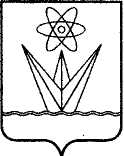 АДМИНИСТРАЦИЯ ЗАКРЫТОГО АДМИНИСТРАТИВНО – ТЕРРИТОРИАЛЬНОГО ОБРАЗОВАНИЯ ГОРОДА ЗЕЛЕНОГОРСКА КРАСНОЯРСКОГО КРАЯП О С Т А Н О В Л Е Н И Е12.12.2018                                   г. Зеленогорск                                       № 226-пВ соответствии со статьей 179 Бюджетного кодекса Российской Федерации, Порядком формирования и реализации муниципальных программ, утвержденным постановлением Администрации ЗАТО г. Зеленогорска от 06.11.2015 № 275-п, руководствуясь Уставом города Зеленогорска,ПОСТАНОВЛЯЮ:1. Внести в постановление Администрации ЗАТО г. Зеленогорска от 12.11.2015 № 288-п «Об утверждении муниципальной программы «Развитие культуры города Зеленогорска» изменения, изложив приложение в редакции согласно приложению к настоящему постановлению.2. Настоящее постановление вступает в силу с 01.01.2019, но не ранее дня, следующего за днем его опубликования в газете «Панорама».Временно исполняющий полномочия главы АдминистрацииЗАТО г. Зеленогорска                                                                          М.В. НалобинаПАСПОРТмуниципальной программы1. Характеристика текущего состояния соответствующей сферы социально-экономического развития города Зеленогорска,цели, задачи и сроки реализации муниципальной программы  В городе Зеленогорске отрасль «культура» представлена широкой сетью организаций муниципальной формы собственности, призванных обеспечить максимальную доступность культурных благ для населения. Услуги населению оказывают библиотеки, учреждения музейного, культурно-досугового типа, зоопарк. Муниципальные бюджетные учреждения дополнительного образования в области культуры обеспечивают оказание услуг в сфере дополнительного образования.Сеть муниципальных бюджетных учреждений культуры и муниципальных бюджетных учреждений дополнительного образования в области культуры представлена 6 учреждениями.  Важную роль в сохранении культурного наследия играют библиотеки и музеи, являющиеся ключевым звеном в создании единого информационного и культурного пространства города, обеспечивающие населению свободный и оперативный доступ к информации, приобщая к культурным ценностям, практическим и фундаментальным знаниям, сохраняя национальное культурное наследие. Основной объем библиотечных услуг населению города оказывает Муниципальное бюджетное учреждение «Библиотека им. Маяковского». Количество посещений учреждения в расчете на 1000 человек населения в 2017 году составило 4187 человек; среднее число книговыдач библиотечного фонда за тот же период – 11311 экземпляров. Количество новых изданий, поступивших в библиотечные фонды на 1000 человек населения, в 2017 году составило 167,8 экземпляра. Муниципальное бюджетное учреждение «Зеленогорский музейно-выставочный центр» ведет активную просветительскую работу с населением различных возрастных групп. По итогам 2017 года, доля представленных (во всех формах) зрителю музейных предметов в общем количестве музейных предметов основного фонда составила 29,7%. На одного жителя города приходится 0,28  посещений учреждения в год. Организация библиотечного обслуживания населения, комплектование и обеспечение сохранности библиотечных фондов, развитие музейного дела позволят сохранить и эффективно использовать культурное наследие города Зеленогорска, формировать у его жителей потребности в культурных ценностях и ценностных ориентирах. Муниципальным бюджетным учреждением культуры в городе, обеспечивающим досуг населения, условия для развития народного творчества и самодеятельного искусства, социально-культурных инициатив населения, является Муниципальное бюджетное учреждение культуры «Зеленогорский городской дворец культуры» (далее – МБУК «ЗГДК»). Учреждение выполняет не только досуговые функции в Зеленогорске, но и играет важную роль в формировании нравственно-эстетических основ общества, духовных потребностей и ценностных ориентаций его членов. Удельный вес населения, участвующего в платных культурно-досуговых мероприятиях, проводимых муниципальными бюджетными учреждениями культуры в 2017 году составил 169,7% от общей численности жителей города. Число посетителей муниципальных бюджетных учреждений культурно-досугового типа в 2017 году достигло более 184 тысяч человек. В том же периоде на базе муниципальных бюджетных учреждений 
культурно-досугового типа работали клубные формирования по различным направлениям, количество которых на 1000 человек составило 0,85 единиц.Сохранение и развитие народной культуры, улучшение условия для организации досуга и обеспечения жителей города услугами организаций культуры, развитие местного традиционного народного творчества создадут благоприятные условия для всестороннего развития человека, его творческой самореализации. Ежегодно в городе Зеленогорске проводится более 500 стационарных и выездных культурно-массовых мероприятий в формате фестивалей, концертов, конкурсов, смотров и иных зрелищных мероприятий,  позволяющих вовлечь в культурную жизнь города большие группы населения. Более 45 мероприятиям, в том числе проводимым и на открытых площадках города, присвоен городской статус. Сотрудничество с Государственной корпорацией по атомной энергии «Росатом» в реализации на территории города культурно-просветительской программы «Территория культуры Росатома» обеспечивает доступ населения города к профессиональному искусству, мировым культурным ценностям, способствует привлечению в город видных российских деятелей культуры и искусства, коллекций, коллективов, экспертов. В целях обеспечения доступа населения к участию в культурных событиях города Зеленогорска, необходимо объединение усилий всех учреждений культуры по организации и проведению крупных культурных акций и проектов, формированию культурных брендов города Зеленогорска.    В утвержденных федеральных государственных образовательных стандартах общего образования дополнительное образование рассматривается как обязательный компонент обучения. В городе Зеленогорске создана и сохранена уникальная система дополнительного образования, представленная двумя учреждениями – Муниципальное бюджетное учреждение дополнительного образования «Детская музыкальная школа» и Муниципальное бюджетное учреждение дополнительного образования «Детская художественная школа». Сложившаяся система поиска и поддержки детей, одаренных в области культуры, направлена на развитие их творческого потенциала, а также профессиональное самоопределение в сфере музыкального и изобразительного искусства.Доля детей в возрасте 5 – 18 лет, получающих услуги в муниципальных бюджетных учреждениях дополнительного образования в области культуры, в общей численности детей данной возрастной группы города Зеленогорска, в 2017 году составила 10,0%. Доступность дополнительного образования через сохранение действующей сети образовательных организаций дополнительного образования детей в городе Зеленогорске создаст равные возможности для получения современного качественного образования. В целях преодоления сложившихся в сфере культуры города противоречий необходимо сосредоточить усилия на повышении доступности, качества и обеспечения многообразия услуг, сохранить развитие существующей инфраструктуры, внедрение информационных технологий, укрепление кадрового потенциала, формирование положительного образа города, исходя из критериев наиболее полного удовлетворения потребностей населения в сфере культуры.Поставленные цель и задачи муниципальной программы соответствуют социально-экономическим приоритетам развития города Зеленогорска.1.6. Целью муниципальной программы является сохранение условий для развития и реализации культурного и духовного потенциала населения города Зеленогорска в интересах развития территории города.1.7. Реализация муниципальной программы направлена на достижение следующих задач:1.7.1. Сохранение и эффективное использование культурного наследия города Зеленогорска.1.7.2. Сохранение и улучшение условий для организации досуга и обеспечения жителей города услугами организаций культуры, развития местного традиционного народного творчества.1.7.3. Обеспечение доступа населения к участию в культурной жизни города Зеленогорска.1.7.4. Создание в системе дополнительного образования равных возможностей для получения современного качественного образования. 1.7.5. Создание условий для эффективного управления сферой культуры.Решение указанных задач обеспечивается проведением мероприятий, предусмотренных в подпрограммах муниципальной программы.Реализация муниципальной программы позволит расширить доступ населения к культурным ценностям и информации, обеспечит поддержку всех форм творческой самореализации личности, широкое вовлечение граждан в культурную деятельность, создаст условия для дальнейшей модернизации деятельности муниципальных бюджетных учреждений культуры.   Сроки реализации муниципальной программы - с 01.01.2019 по 31.12.2021.2. Перечень целевых показателей и показателей результативности муниципальной программыПеречень целевых показателей и показателей результативности муниципальной программы приведен в приложении № 1 к муниципальной программе.Ресурсное обеспечение муниципальной программыИнформация о распределении планируемых объемов финансирования по подпрограммам муниципальной программы приведена в приложении № 2 к  муниципальной программе.Информация о распределении планируемых объемов финансирования муниципальной программы по источникам финансирования приведена в приложении № 3 к муниципальной программе.Прогноз сводных показателей муниципальных заданий приведен в приложении № 4 к муниципальной программе.4. Механизм реализации отдельных мероприятий муниципальной программы Отдельные мероприятия муниципальной программы отсутствуют.5. Подпрограммы муниципальной программыПодпрограммы муниципальной программы с указанием сроков реализации приведены в приложениях № 5 - 9 к муниципальной программе.Приложение № 1 к муниципальной программе«Развитие культуры  города Зеленогорска»Перечень целевых показателей и показателей результативностимуниципальной программы  «Развитие культуры города Зеленогорска»Приложение № 2 
к муниципальной программе 
«Развитие культуры города Зеленогорска»Информация о распределении планируемых объемов финансирования по подпрограммам, отдельным мероприятиям муниципальной программы «Развитие культуры города Зеленогорска»Приложение №  3
к муниципальной программе
«Развитие культуры города Зеленогорска»Информация о распределении планируемых объемов финансирования
муниципальной программы «Развитие культуры города Зеленогорска» по источникам финансированияПриложение № 4к муниципальной программе
«Развитие культуры города Зеленогорска»Прогноз сводных показателей муниципальных заданиймуниципальной программы «Развитие культуры города Зеленогорска»Приложение №  5к муниципальной  программе «Развитие культуры города Зеленогорска»Паспортподпрограммы 1 муниципальной программы1. Постановка общегородской проблемы и обоснование необходимости разработки подпрограммыСохранение культурного наследия является одним из приоритетных направлений развития культуры, так как свободный доступ к культурным ценностям позволяет человеку становиться духовно-развитой, высоконравственной, творческой личностью. Культурное наследие как способ отношений прошлого с настоящим и будущим (через передачу совокупного духовного опыта человечества новым поколениям) выполняет в современном обществе множество функций, обеспечивая тем самым его устойчивое развитие. Утрата культурных ценностей неизбежно отражается на всех областях жизни нынешнего и будущих поколений, ведет к духовному оскудению общества, разрывам исторической памяти. Библиотеки являются ключевым звеном в создании единого информационного и культурного пространства города, обеспечивая населению свободный и оперативный доступ к информации, приобщая к культурным ценностям, практическим и фундаментальным знаниям, сохраняя национальное культурное наследие.Библиотечное обслуживание жителей города осуществляет Муниципальное бюджетное учреждение «Библиотека им. Маяковского» (далее – МБУ «Библиотека»), в состав которого входит 5 библиотек. Уровень фактической обеспеченности библиотеками в городе в 2017 году составил 100%.В 2017 году совокупный книжный фонд МБУ «Библиотека» насчитывал свыше 421 тысячи единиц хранения или 6,7 экземпляров в расчете на одного жителя города. Одним из приоритетных направлений деятельности МБУ «Библиотека» является развитие информационно-библиотечных услуг на основе современных технологий: увеличение количества автоматизированных рабочих мест для читателей, создание собственной электронной базы данных, предоставление пользователям новых видов библиотечных услуг, в том числе виртуальная справочная служба  и другое. На базе МБУ «Библиотека» создан центр правовой информации. В целях формирования современной информационной и телекоммуникационной инфраструктуры в сфере культуры МБУ «Библиотека» оснащено компьютерной техникой и программным обеспечением. Сводный электронный каталог МБУ «Библиотека» насчитывает более 144,8 тысяч записей. Каталог доступен в информационно-телекоммуникационной сети «Интернет». Создана площадка свободного доступа и развивается справочно-информационное обслуживание пользователей в режиме он-лайн. Через официальный сайт МБУ «Библиотека» открыт удаленный доступ пользователей к полнотекстовым (оцифрованным) документам из редкого и краеведческого библиотечных фондов, цифровым копиям официальных документов органов местного самоуправления города Зеленогорска. Объем электронной (цифровой) библиотеки МБУ «Библиотека», в том числе находящихся в открытом доступе, составляет более 2170 единиц.Развивается культурно-досуговая и просветительская деятельность МБУ «Библиотека». Учреждение востребовано как многофункциональный культурный центр досуга, где значительное место отводится возрождению традиций семейного досуга, продвижению книги и чтения, популяризации истории и культуры города. Одним из принципов организации библиотечного обслуживания является дифференцированный подход к пользователям. Особое внимание уделяется работе с детьми и молодежью, направленной на формирование и удовлетворение потребностей в интеллектуальном и духовном росте, приобщению их к чтению, к мировой и национальной культуре. Ежегодно число посещений МБУ «Библиотека» детьми составляет более 133 тысяч человек. Детям выдается более 320 тысяч единиц библиотечного фонда в год.С целью обеспечения конституционных прав людей с ограниченными возможностями здоровья на доступ к информации, создания условий для развития их творческого потенциала и повышения качества жизни здание  МБУ «Библиотека» оборудовано пандусом, приобретено специальное оборудование. Так на базе центрального здания учреждения создан центр информации и чтения для инвалидов по зрению «Белое крыло», имеющий прокатный фонд тифлофлэшплееров, что позволяет выдавать «говорящие» книги с криптозащитой на флэш-картах незрячим и слабовидящим читателям на дом.Деятельность МБУ «Библиотека» становится одним из факторов социально-экономического и культурного развития города. Вместе с тем, в развитии библиотечного дела города существует ряд проблем.Материально-техническая база МБУ «Библиотека» не соответствует  возрастающим потребностям населения в качественных библиотечных услугах. Сохраняется потребность в переоснащении компьютерным оборудованием, проведении текущего ремонта, мероприятий по обеспечению безопасности библиотечных фондов и посетителей. Несмотря на принимаемые в городе меры, ситуация с комплектованием фондов МБУ «Библиотека» по-прежнему остается достаточно сложной. В среднем в год на комплектование фонда МБУ «Библиотека» из местного бюджета  выделяется 1073,0 тысяч рублей. Много лет показатель не меняется. Количество новых изданий, поступивших в библиотечные фонды на 1000 человек  населения, составляет 184 экземпляра, при базовой норме ежегодного пополнения 250 новых изданий на 1000 жителей. Для того, чтобы МБУ «Библиотека» могло эффективно осуществлять свои социальные функции, необходима целенаправленная планомерная работа по комплектованию фондов. В формировании исторической памяти и обеспечении преемственности культурно-исторического развития особое место принадлежит музеям, которые играют все большую роль в духовной жизни общества, в просвещении, образовании и нравственно-эстетическом воспитании людей,  информационных и коммуникативных процессах, утверждении национального самосознания, решении проблемы формирования локальной и региональной идентичности. В настоящее время услуги населению предоставляет Муниципальное бюджетное учреждение «Зеленогорский музейно-выставочный центр» (далее - МБУ «ЗМВЦ»).Формирование выставочной политики, совершенствование форм работы с музейной аудиторией с учетом интересов различных групп населения помогает МБУ «ЗМВЦ» оставаться востребованным учреждением культуры. Ежегодно  МБУ «ЗМВЦ» в среднем посещают более 17 тысяч человек, а число посещений выставок вне музея составляет более 7 тысяч человек. МБУ «ЗМВЦ» активно использует экспериментальные формы музейной деятельности: проведение музейных ночей, участие в общероссийских музейных акциях, организация выставок и встреч в рамках реализации культурно-просветительской программы «Территория культуры Росатома», организация передвижных музейных проектов, активное формирование электронных экспозиций и совершенствование сайта учреждения.Количество предметов основного фонда составляет свыше 20 тысяч единиц хранения. Последнее десятилетие финансирование из средств местного бюджета на пополнение фондов МБУ «ЗМВЦ» отсутствует. Пополнение фондов осуществляется за счет дарителей.В 2017 году восстановлен «Музей под открытым небом», с целью вовлечения в культурную жизнь города иногороднего населения, жителей близлежащих населенных пунктов начата разработка туристических маршрутов города, подготовлен унифицированный туристический паспорт города Зеленогорска. Внедрение комплексных автоматизированных музейных информационных систем способствует развитию информационных технологий в музейной деятельности. Вместе с тем в МБУ «ЗМВЦ» отсутствует четко отлаженная система электронного учета музейных предметов и музейных коллекций, притом, что учет музейных предметов и коллекций является одним из основных направлений фондовой работы в музее. На сегодняшний день число музейных предметов, внесенных в электронный каталог МБУ «ЗМВЦ», и имеющих цифровое изображение составляет более 4943 единиц. Сохраняется потребность в укреплении материально-технической базы МБУ «ЗМВЦ», обеспечении современным оборудованием для хранения и использования музейных фондов, приобретении компьютерной техники, внедрении технологических и организационных инноваций в основную и обеспечивающую деятельность.2. Цель, задачи, этапы, сроки выполненияи показатели результативности подпрограммы2.1. Целью подпрограммы является сохранение и эффективное использование культурного наследия города Зеленогорска.2.2. Для достижения указанной цели необходимо решить следующие задачи:2.2.1. Организация библиотечного обслуживания населения, комплектование и обеспечение сохранности библиотечных фондов.2.2.2. Развитие музейного дела. 2.3. Реализация мероприятий подпрограммы осуществляется на постоянной основе в период с 01.01.2019 по 31.12.2021.В силу решаемых в рамках подпрограммы задач этапы реализации подпрограммы не выделяются.2.4. Основными ожидаемыми результатами подпрограммы являются:- увеличение среднего числа книговыдачи библиотечного фонда библиотеки в расчете на 1000 человек населения до 11 311,78 экземпляров в 2021 году;- увеличение количества посещений библиотеки на 1000 человек населения до 4187 человек в 2021 году;- сохранение доли представленных (во всех формах) зрителю музейных предметов в общем количестве музейных предметов основного фонда на уровне 21,65% в течение 2019 - 2021 годов;- увеличение посещаемости музейных учреждений  до 0,3 посещения на 1 жителя в год.3. Механизм реализации подпрограммы3.1. Главным распорядителем  средств местного бюджета, предусмотренных на реализацию мероприятий подпрограммы, является МКУ «Комитет по делам культуры».3.2. Реализацию мероприятий подпрограммы осуществляют МБУ «Библиотека» и МБУ «ЗМВЦ».3.3. Объем финансирования подпрограммы утверждается в составе местного бюджета г. Зеленогорска на соответствующий финансовый год и плановый период. При этом учитываются ход выполнения подпрограммных мероприятий и возможности местного бюджета.3.4. Финансирование подпрограммы осуществляется путем выделения целевым назначением бюджетных ассигнований в той доле и объемах, в каких они определены системой подпрограммных мероприятий.3.5. В рамках решения задачи «Организация библиотечного обслуживания населения, комплектование и обеспечение сохранности библиотечных фондов» подпрограммы реализуются следующие мероприятия:Комплектование библиотечного фонда МБУ «Библиотека».Обеспечение деятельности (оказание услуг, выполнение работ) МБУ «Библиотека».В рамках решения задачи «Развитие музейного дела»  подпрограммы реализуется следующее мероприятие: обеспечение деятельности (оказание услуг, выполнение работ) МБУ «ЗМВЦ». Управление и контроль реализации подпрограммы Текущий контроль за реализацией подпрограммы осуществляется МКУ «Комитет по делам культуры» посредством ежеквартального мониторинга реализации муниципальной программы в сроки и по форме, установленные Порядком формирования и реализации муниципальных программ, утвержденным постановлением Администрации ЗАТО                    г. Зеленогорска.  МБУ «Библиотека» и МБУ «ЗМВЦ» направляют в МКУ «Комитет по делам культуры»  ежеквартально и по итогам очередного финансового года информацию об исполнении подпрограммы. Отчеты по итогам года должны содержать информацию о достигнутых конечных результатах и значениях целевых показателей, указанных в паспорте подпрограммы.  МКУ «Комитет по делам культуры» осуществляет координацию исполнения подпрограммных мероприятий, определяет промежуточные результаты и производит оценку реализации подпрограммы в целом; ежегодно уточняет показатели по подпрограммным мероприятиям, механизм реализации подпрограммы, состав исполнителей мероприятий подпрограммы.  В соответствии с Порядком формирования и реализации муниципальных программ, утвержденным постановлением Администрации ЗАТО г. Зеленогорска, МКУ «Комитет по делам культуры» формирует отчеты о реализации мероприятий подпрограммы ежеквартально не позднее 1-го числа второго месяца, следующего за отчетным, и ежегодно до 10 февраля года, следующего за отчетным. Контроль за исполнением подпрограммы осуществляется органами государственного и муниципального контроля.  Оценка социально-экономической эффективности подпрограммыОжидаемыми социально-экономическими результатами от реализации подпрограммы являются:- обеспечение прав населения города Зеленогорска на свободный доступ к информации, культурным ценностям;- повышение уровня комплектования библиотечных фондов;- повышение качества и доступности библиотечных и музейных услуг;- расширение разнообразия библиотечных и музейных услуг;- рост востребованности услуг библиотеки и музея у населения города Зеленогорска.6. Система мероприятий подпрограммы Перечень мероприятий подпрограммы приведен в приложении к подпрограмме. Приложение к подпрограмме  «Сохранение культурного наследия города Зеленогорска»Перечень мероприятий  подпрограммы «Сохранение культурного наследия города Зеленогорска» 
с указанием объемов средств на их реализацию и ожидаемых результатовПриложение №  6к муниципальной  программе «Развитие культуры города Зеленогорска»Паспорт подпрограммы 2 муниципальной программы 1. Постановка общегородской проблемы и обоснование необходимости разработки подпрограммы1.1. Культура в современном мире все больше выступает в качестве важной составной части жизни человека и одного из основных факторов прогресса, важнейшим условием которого является обеспечение постоянного роста духовного потенциала общества на основе всестороннего и гармоничного развития всех его членов и наиболее полного раскрытия их творческих возможностей. Повышение духовного и культурного уровня всего общества на основе гуманистических ценностей становится возможным, если  основными дополняющими друг друга элементами культурной политики, воспринимаемыми во взаимном воздействии их результатов, являются доступ населения к культуре и участие в культурной жизни. 1.2. Муниципальным бюджетным учреждением культурно-досугового типа в городе Зеленогорске представлено МБУК «ЗГДК». Уровень фактической обеспеченности населения города клубами и муниципальными бюджетными учреждениями культурно-досугового типа в 2017 году составил более 100% об общей численности населения города.На базе МБУК «ЗГДК» организуются мероприятия, способствующие нравственному и патриотическому воспитанию подрастающего поколения, стабилизации и гармонизации семейных и общественных отношений, профилактике девиантного поведения среди детей и молодежи, что особенно важно, так как в настоящее время социокультурная ситуация характеризуется целым рядом негативных процессов, в первую очередь, утратой населением духовно-нравственных ориентиров.По основным показателям деятельности МБУК «ЗГДК» наблюдается положительная динамика, что объясняется, в том числе, активизацией усилий работников культуры по расширению спектра предоставляемых жителям города  культурных услуг. С 2017 года по 2018 год в муниципальном бюджетном учреждении культурно-досугового типа работало 53 клубных формирования, в которых занималось более 1,4 тысячи горожан; насчитывалось 18 коллективов, удостоенных звания «народный» и «образцовый», в их числе хоры, ансамбль духовых инструментов, хореографические и фольклорные коллективы, народный театр. В МБУК «ЗГДК» работают клубные формирования для детей до 14 лет включительно с общим числом участников свыше 613 человек, что составляет 50,0% от общего числа участников клубных формирований. Доля детей, привлекаемых к участию в творческих мероприятиях, в общем числе детей города, составляет 9,9 %. Всего участниками краевых, межрегиональных, всероссийских и международных конкурсов стали более 600 участников клубных формирований, из них 201 победителей и призеров в краевых, всероссийских и международных фестивалях и конкурсах. 1.3. В целом для МБУК «ЗГДК» характерны те же системные проблемы, как и для Красноярского края в целом – сохраняющийся дефицит высококвалифицированных кадров, потребность в молодых специалистах, не обеспеченность материально-технической базы необходимыми сценическими костюмами и оборудованием. 1.4. Необходимо сосредоточить усилия на обеспечении равного доступа населения к услугам МБУК «ЗГДК», расширении спектра предложений, увеличении степени вовлеченности различных социальных групп в деятельность клубных формирований, повышении их просветительской деятельности, обеспечении квалифицированными кадрами, улучшении материально-технической базы. 1.5. В городе функционирует Муниципальное бюджетное учреждение «Природный зоологический парк» (далее – МБУ «Зоопарк»), в котором представлено 352 представителя диких и домашних животных, птиц. МБУ «Зоопарк» располагается в зоне естественного лесного массива и развивает свою деятельность в сторону формирования рекреационного пространства, привлекательного места отдыха для горожан, в первую очередь, семей с детьми. Ежегодно МБУ «Зоопарк» посещают более 18 тысяч человек. В 2017 году на территории МБУ «Зоопарк» начали реализовываться новые формы обслуживания: в летний период времени открыт контактный зоопарк под открытым небом; в зимний период начал функционировать контактный зоопарк в помещении; в раннее закрытом для посещении здании экологического музея открыт для показа «Птичник». Эти формы позволили учреждению перейти на обеспечение дохода в течение всего года. Ранее  платная деятельность в учреждении осуществлялась лишь  в течение теплого времени года.Основная проблема учреждения – отсутствие условий для расширения деятельности по причине плохого эксплуатационно-технического состояния части объектов. 2. Цель, задачи, этапы, сроки выполненияи показатели результативности подпрограммы2.1. Целью подпрограммы является сохранение и улучшение условий для организации досуга и обеспечения жителей города услугами организаций культуры, развития местного традиционного народного творчества.2.2. Для достижения указанной цели необходимо решить задачу по сохранению и развитию традиционной народной культуры.2.3. Реализация мероприятий подпрограммы осуществляется на постоянной основе в период с 01.01.2019 по 31.12.2021.В силу решаемой в рамках подпрограммы задачи этапы реализации подпрограммы не выделяются.2.4. Основными ожидаемыми результатами подпрограммы являются:- сохранение количества посетителей МБУК «ЗГДК» на 1000 человек населения на уровне не менее 2730 человек в течение 2019 - 2021 годов; - сохранение количества клубных формирований МБУК «ЗГДК» на 1000 человек населения на уровне не менее 0,83 единицы в течение 2019 – 2021 годов;- сохранение числа участников клубных формирований МБУК «ЗГДК» на 1000 человек населения на уровне не менее 23,24 человека в течение 2019 – 2021 годов;- сохранение числа участников клубных формирований МБУК «ЗГДК» для детей в возрасте до 14 лет включительно на уровне 613 человек в течение 2019 - 2021 годов;- увеличение численности посетителей МБУ «Зоопарк» на платной основе до 22 000 человек в 2021 году.Механизм реализации подпрограммыГлавным распорядителем средств местного бюджета, предусмотренных на реализацию мероприятий подпрограммы, является МКУ «Комитет по делам культуры».Реализацию мероприятий подпрограммы осуществляют МБУК «ЗГДК» и МБУ «Зоопарк».Объем финансирования подпрограммы утверждается в составе местного бюджета г. Зеленогорска на соответствующий финансовый год и плановый период. При этом учитываются ход выполнения подпрограммных мероприятий и возможности местного бюджета.Финансирование подпрограммы осуществляется путем выделения целевым назначением бюджетных ассигнований в той доле и объемах, в каких они определены системой подпрограммных мероприятий.В рамках решения задачи подпрограммы реализуются следующие мероприятия:Обеспечение деятельности (оказание услуг, выполнение работ) МБУК «ЗГДК».Обеспечение деятельности (оказание услуг, выполнение работ) МБУ «Зоопарк».Проведение текущего ремонта зданий и сооружений муниципальных бюджетных учреждений культуры.Управление и контроль реализации подпрограммы4.1. Текущий контроль за реализацией подпрограммы осуществляется МКУ «Комитет по делам культуры» посредством ежеквартального мониторинга реализации программы в сроки и по форме, установленные Порядком формирования и реализации муниципальных программ, утвержденным постановлением Администрации ЗАТО г. Зеленогорска. 4.2. МБУК «ЗГДК» и МБУ «Зоопарк»  направляют в МКУ «Комитет по делам культуры» ежеквартально и по итогам очередного финансового года информацию об исполнении подпрограммы.4.3. Отчеты по итогам года должны содержать информацию о достигнутых конечных результатах и значениях целевых показателей, указанных в паспорте подпрограммы. 4.4. МКУ «Комитет по делам культуры» осуществляет координацию исполнения подпрограммных мероприятий, определяет промежуточные результаты и производит оценку реализации подпрограммы в целом; ежегодно уточняет показатели по подпрограммным мероприятиям, механизм реализации подпрограммы, состав исполнителей мероприятий подпрограммы. 4.4. В соответствии с Порядком формирования и реализации муниципальных программ, утвержденным постановлением Администрации ЗАТО г. Зеленогорска, МКУ «Комитет по делам культуры» формирует отчеты о реализации мероприятий подпрограммы ежеквартально не позднее 1-го числа второго месяца, следующего за отчетным, и ежегодно до 10 февраля года, следующего за отчетным.4.5. Контроль за исполнением подпрограммы осуществляется органами государственного и муниципального контроля.  5. Оценка социально-экономической эффективности подпрограммы- Ожидаемыми социально-экономическими результатами от реализации подпрограммы являются:- сохранение традиционной народной культуры;  - повышение качества и доступности для населения культурно-досуговых услуг;- рост вовлеченности всех групп населения в активную творческую деятельность.6. Система мероприятий подпрограммы Перечень мероприятий подпрограммы приведен в приложении к подпрограмме.  Приложение к подпрограмме «Поддержка народного творчества»Перечень мероприятий  подпрограммы «Поддержка народного творчества» с указанием объемов средств на их реализацию и ожидаемых результатовПриложение №  7к муниципальной  программе«Развитие культуры города Зеленогорска»Паспорт подпрограммы 3 муниципальной программы1.  Постановка общегородской проблемыи обоснование необходимости разработки подпрограммы Ежегодно в городе Зеленогорске проводится ряд крупных культурных массовых мероприятий, позволяющих вовлечь в культурную жизнь большие группы населения, в том числе мероприятия, связанные с празднованием государственных праздников, дней воинской славы и памятных дат. В течение ряда лет в городе реализуются: открытый городской патриотический фестиваль, детско-юношеский вокальный конкурс «Зеленая звезда», ретро-площадки, городской молодежный литературный бал и многие другие мероприятия. В целом в 2017 году проведено 2612 мероприятий, участниками которых стали 245,7 тыс. человек, в том числе 110 городских культурно-массовых мероприятий в формате праздников, фестивалей, встреч, концертов. В их  числе:- городской патриотический фестиваль-конкурс «Россия – Родина моя!», который впервые проведен в городе. Уникальностью фестиваля стала возможность поучаствовать в нем жителей города всех возрастов. Фестиваль стал самым массовым по количеству участников непосредственно заявившихся в конкурсную программу – более 2 000 человек. Победителями и лауреатами конкурса стали свыше 100 человек; - благотворительный концерт-акция, посвященный деятельности легендарного министра среднего машиностроения Е.П. Славского;- торжественные мероприятия, посвященные празднованию Победы в Великой Отечественной войне; - мероприятия, посвященные Дню города, одним из ярких событий которого стала выставка городской техники, особо полюбившаяся горожанам;- социокультурный проект «Праздник нашего двора», праздники прошли в 14 дворах многоквартирных домов – участников программы «Комфортная городская среда».Отдельного внимания заслуживает проект «Дворик, который создали МЫ», денежные средства, на реализацию которого привлечены за счет победы в грантовом конкурсе общественного совета Госкорпорации «Росатом». В начале лета на площадке перед зданием почты были установлены лавки, разбиты клумбы и  в течение всего лета для жителей микрорайона Октябрьский была организована познавательно-развлекательная программа, проводимая сотрудниками МБУК «Центр культуры». В проектах приняли участие около 4 тысяч горожан. В 2017 году удельный вес населения, участвующего в платных культурно-досуговых мероприятиях, проводимых муниципальными бюджетными учреждениями культуры, составил 169,7%. Более 56 мероприятиям, проводимым муниципальными бюджетными учреждениями культуры города Зеленогорска, присвоен городской статус. Сотрудничество с Государственной корпорацией по атомной энергии «Росатом» в реализации на территории города художественно-просветительской программы «Новое передвижничество»  и культурно-просветительской программы «Территория культуры Росатома» обеспечивает доступ населения города к профессиональному искусству, мировым культурным ценностям, способствует привлечению в город видных российских деятелей культуры и искусства, коллекций, коллективов, экспертов. Формированию неповторимого образа культуры города Зеленогорска будет способствовать разработка и реализация культурных брендовых мероприятий. 2. Цель, задачи, этапы, сроки выполнения и показатели результативности подпрограммы2.1. Целью подпрограммы является обеспечение доступа населения к участию в культурной жизни города Зеленогорска.2.2. Для достижения указанной цели необходимо решить задачу по организации и проведению культурных мероприятий города Зеленогорска.2.3. Реализация мероприятий подпрограммы осуществляется на постоянной основе в период с 01.01.2019 по 31.12.2021.В силу решаемой в рамках подпрограммы задачи этапы реализации подпрограммы не выделяются.2.4. Основным ожидаемым результатом подпрограммы является увеличение численности участников культурно-досуговых мероприятий (по сравнению с предыдущим годом) до 0,10% в 2021 году.Механизм реализации подпрограммыГлавным распорядителем средств местного бюджета, предусмотренных на реализацию мероприятий подпрограммы, является МКУ «Комитет по делам культуры».Реализацию мероприятий подпрограммы осуществляют МКУ «Комитет по делам культуры», МБУК «ЗГДК», УСЗН.Объем финансирования подпрограммы утверждается в составе местного бюджета г. Зеленогорска на соответствующий финансовый год и плановый период. При этом учитываются ход выполнения подпрограммных мероприятий и возможности местного бюджета.Финансирование подпрограммы осуществляется путем выделения целевым назначением бюджетных ассигнований в той доле и объемах, в каких они определены системой подпрограммных мероприятий. В рамках решения задачи подпрограммы реализуются следующие мероприятия:Организация и проведение культурно-массовых мероприятий.Организация мероприятий, посвященных Победе в Великой Отечественной войне 1941 – 1945 годов.Управление и контроль реализации подпрограммы4.1. Текущий контроль за реализацией подпрограммы осуществляется МКУ «Комитет по делам культуры» посредством ежеквартального мониторинга реализации муниципальной программы в сроки и по форме, установленные Порядком формирования и реализации муниципальных программ, утвержденным постановлением Администрации ЗАТО                    г. Зеленогорска. 4.2. МБУК «ЗГДК», УСЗН направляют в МКУ «Комитет по делам культуры» ежеквартально и по итогам очередного финансового года информацию об исполнении подпрограммы.4.3. Отчеты по итогам года должны содержать информацию о достигнутых конечных результатах и значениях целевых показателей, указанных в паспорте подпрограммы. 4.4. МКУ «Комитет по делам культуры» осуществляет координацию исполнения подпрограммных мероприятий, определяет промежуточные результаты и производит оценку реализации подпрограммы в целом; ежегодно уточняет показатели по подпрограммным мероприятиям, механизм реализации подпрограммы, состав исполнителей мероприятий подпрограммы. 4.5. В соответствии с Порядком формирования и реализации муниципальных программ, утвержденным постановлением Администрации ЗАТО г. Зеленогорска, МКУ «Комитет по делам культуры» формирует отчеты о реализации мероприятий подпрограммы ежеквартально не позднее 1-го числа второго месяца, следующего за отчетным, и ежегодно до 10 февраля года, следующего за отчетным. 4.6. Контроль за  исполнением подпрограммы осуществляется органами государственного и муниципального контроля.  Оценка социально-экономической эффективности подпрограммыОжидаемыми социально-экономическими результатами от реализации подпрограммы являются:- рост вовлеченности всех групп населения в активную творческую деятельность;- Повышение уровня проведения культурных мероприятий.Система мероприятий подпрограммы Перечень мероприятий подпрограммы приведен в приложении к подпрограмме.  Приложение
к подпрограмме  «Организация событий культурной жизни города Зеленогорска»Перечень мероприятий подпрограммы «Организация событий культурной жизни города Зеленогорска»
с указанием объемов средств на их реализацию и ожидаемые результатыПриложение №  8к муниципальной программе «Развитие культуры города Зеленогорска»Паспорт подпрограммы 4 муниципальной программы1. Постановка общегородской проблемы и обоснование необходимости разработки подпрограммыОбеспечение прав граждан на образование, восполнение и развитие кадрового ресурса сферы культуры при соблюдении принципа непрерывности художественного образования является одним из приоритетных направлений культурной политики города Зеленогорска. Дополнительное образование должно реализоваться как повышение стартовых возможностей и жизненных шансов подрастающего поколения, проживающего на территории города. А это требует иного содержания программ дополнительного образования, укрепления и модернизации муниципальных бюджетных учреждений дополнительного образования в сфере культуры.С целью развития системы дополнительного образования необходимо создать условия для сохранения  инфраструктуры и укрепления материально-технической базы муниципальных бюджетных учреждений дополнительного образования, для формирования и реализации современного содержания дополнительного образования в сфере культуры, обеспечения его высокого качества и дифференцированного характера при массовой доступности. Дополнительное образование в сфере культуры города представляет собой систему творческого развития детей.В 2017/2018 учебном году сеть муниципальных бюджетных учреждений дополнительного образования в области культуры города Зеленогорска (далее – учреждения дополнительного образования) представлена двумя организациями: Муниципальное бюджетное учреждение дополнительного образования «Детская музыкальная школа» (далее – МБУ ДО ДМШ) и Муниципальное бюджетное учреждение дополнительного образования «Детская художественная школа» (далее - МБУ ДО ДХШ). Ежегодно победителями творческих конкурсов краевого, регионального, всероссийского уровней становятся более 49% участников из числа обучающихся учреждений дополнительного образования.  Доводимость до выпуска (процентное соотношение числа обучающихся, принятых на первый год обучения по программе в соответствующий год приема, к числу выпускников 2017/2018 учебного года), в учреждениях дополнительного образования в среднем составила 68,4% (МБУ ДО ДМШ – 69,8%, МБУ ДО ДХШ – 67,0%). В 2017/2018 учебном году более 32,9% обучающихся от общего количества выпускников учреждений дополнительного образования продолжили обучение в профессиональных учебных заведениях среднего профессионального и высшего образования.Ежегодно проводится конкурсный отбор педагогов муниципальных бюджетных образовательных учреждений, осуществляющих работу с одаренными детьми. В 2017 году 9 преподавателей учреждений дополнительного образования получили денежные премии за высокие результаты в работе с одаренными детьми.Вместе с тем, решение задачи по обеспечению доступности дополнительного образования затруднено рядом обстоятельств, прежде всего кадровой проблемой, связанной с оттоком квалифицированных работников, имеющих базовую подготовку.Несмотря на средства, направляемые на укрепление материально-технической базы учреждений дополнительного образования, сохраняется потребность в приобретении музыкальных инструментов, специального оборудования.2. Цель, задачи, этапы, сроки выполнения и показатели результативности подпрограммы2.1. Целью подпрограммы  является создание в системе дополнительного образования равных возможностей для получения современного качественного образования.2.2. Для достижения указанной цели необходимо решить задачу по обеспечению доступности  дополнительного образования.2.3. Реализация мероприятий подпрограммы осуществляется на постоянной основе в период с 01.01.2019 по 31.12.2021.В силу решаемой в рамках подпрограммы задачи этапы реализации подпрограммы не выделяются.Основными ожидаемыми результатами подпрограммы являются:- сохранение доли детей в возрасте 5–18 лет, получающих услуги по дополнительному образованию в учреждениях дополнительного образования, в общей численности детей города данной возрастной группы, на уровне не менее 9,16% в течение 2019 – 2021 годов;- увеличение количества детей учреждений дополнительного образования, привлеченных к участию в творческих мероприятиях, направленных на выявление и поддержку юных талантов до 2,5 тысяч человек в 2021 году.Механизм реализации подпрограммы Главным распорядителем средств местного бюджета, предусмотренных на реализацию мероприятий подпрограммы, является МКУ «Комитет по делам культуры». Реализацию мероприятий подпрограммы осуществляют МКУ «Комитет по делам культуры», МБУ ДО ДМШ и МБУ ДО ДХШ. Объем финансирования подпрограммы утверждается в составе местного бюджета г. Зеленогорска на соответствующий финансовый год и плановый период. При этом учитываются ход выполнения подпрограммных мероприятий и возможности местного бюджета. Финансирование подпрограммы осуществляется путем выделения целевым назначением бюджетных ассигнований в той доле и объемах, в каких они определены системой подпрограммных мероприятий. В рамках решения задачи подпрограммы реализуются следующие  мероприятия:Обеспечение деятельности (оказание услуг, выполнение работ) учреждений дополнительного образования.Проведение текущих ремонтов зданий и сооружений учреждений дополнительного образования.Награждение премиями педагогических работников муниципальных бюджетных образовательных учреждений за высокие  результаты работы  с одаренными детьми.Управление и контроль реализации подпрограммыТекущий контроль за  реализацией подпрограммы осуществляется МКУ «Комитет по делам культуры» посредством ежеквартального мониторинга реализации муниципальной программы в сроки и по форме, установленные Порядком формирования и реализации муниципальных программ, утвержденным постановлением Администрации ЗАТО                   г. Зеленогорска.МБУ ДО ДМШ и МБУ ДО ДХШ направляют в МКУ «Комитет по делам культуры»  ежеквартально и по итогам очередного финансового года информацию об исполнении подпрограммы. Отчеты по итогам года должны содержать информацию о достигнутых конечных результатах и значениях целевых показателей, указанных в паспорте подпрограммы.  МКУ «Комитет по делам культуры» осуществляет координацию исполнения подпрограммных мероприятий, определяет промежуточные результаты и производит оценку реализации подпрограммы в целом; ежегодно уточняет показатели по подпрограммным мероприятиям, механизм реализации подпрограммы, состав исполнителей мероприятий подпрограммы.  В соответствии с Порядком формирования и реализации муниципальных программ, утвержденным постановлением Администрации ЗАТО г. Зеленогорска, МКУ «Комитет по делам культуры» формирует отчеты о реализации мероприятий подпрограммы ежеквартально не позднее 1-го числа второго месяца, следующего за отчетным, и ежегодно до 10 февраля года, следующего за отчетным. Контроль за исполнением подпрограммы осуществляется органами государственного и муниципального контроля.  5. Оценка социально-экономической эффективности подпрограммыОжидаемыми социально-экономическими результатами от реализации подпрограммы являются:- повышение качества услуг дополнительного образования в сфере культуры; - создание условий и стимулирование педагогов муниципальных бюджетных  образовательных учреждений, осуществляющих работу с одаренными детьми.6. Система мероприятий подпрограммы Перечень мероприятий подпрограммы приведен в приложении к подпрограмме.  Приложение к подпрограмме  «Развитие системы дополнительного образования в сфере культуры»Перечень мероприятий подпрограммы «Развитие системы дополнительного образования в сфере культуры»
с указанием объем средств на их реализацию и ожидаемые результатыПриложение №  9к муниципальной  программе«Развитие культуры города Зеленогорска»Паспорт подпрограммы 5 муниципальной программы1. Постановка общегородской проблемы и обоснование необходимости разработки подпрограммы МКУ «Комитет по делам культуры» является некоммерческой организацией, созданной  для оказания муниципальных услуг, выполнения работ и (или) исполнения муниципальных функций в целях реализации предусмотренных законодательством Российской Федерации полномочий органов местного самоуправления по созданию условий для массового отдыха жителей города, организации досуга и обеспечению жителей муниципального образования г. Зеленогорск услугами организаций культуры, а также для реализации переданных муниципальному образованию государственных полномочий в сфере культуры.МКУ «Комитет по делам культуры» является главным распорядителем средств местного бюджета в отношении следующих муниципальных учреждений: 6 муниципальных бюджетных учреждений культуры, 2 муниципальных казенных учреждений. МКУ «Централизованная бухгалтерия» является некоммерческой организацией, созданной для исполнения муниципальных функций в целях обеспечения реализации предусмотренных законодательством Российской Федерации полномочий органов местного самоуправления городского округа по обеспечению бухгалтерского, правового и кадрового обслуживания муниципальных бюджетных учреждений культуры, дополнительного образования и иных муниципальных учреждений, находящихся в ведении МКУ «Комитет по делам культуры», на основании заключенных с ними договоров. МКУ «ЦХЭО» является некоммерческой организацией, созданной для исполнения муниципальных функций в целях обеспечения реализации предусмотренных законодательством Российской Федерации полномочий органов местного самоуправления городского округа по обеспечению содержания зданий, строений и сооружений муниципальных бюджетных учреждений культуры, дополнительного образования и иных муниципальных учреждений, находящихся в ведении МКУ «Комитет по делам культуры», на основании заключенных с ними договоров.2. Цель, задачи, этапы, сроки выполнения и показатели результативности подпрограммы 2.1. Целью подпрограммы является создание условий для эффективного управления сферой культуры.  2.2. Для достижения указанной цели необходимо решить следующие задачи:2.2.1. Организации деятельности МКУ «Комитет по делам культуры», направленной на эффективное управление сферой культуры города Зеленогорска.2.2.2. Обеспечение деятельности МКУ «Централизованная бухгалтерия», созданного для исполнения муниципальных функций в целях обеспечения реализации предусмотренных законодательством Российской Федерации полномочий органов местного самоуправления городского округа по обеспечению бухгалтерского, правового и кадрового обслуживания муниципальных бюджетных учреждений культуры, дополнительного образования и иных муниципальных учреждений, находящихся в ведении МКУ «Комитет по делам культуры».2.2.3.Обеспечение деятельности МКУ «ЦХЭО», созданного для исполнения муниципальных функций в целях обеспечения реализации предусмотренных законодательством Российской Федерации полномочий органов местного самоуправления городского округа по обеспечению содержания зданий, строений и сооружений муниципальных бюджетных учреждений культуры, дополнительного образования и иных муниципальных учреждений, находящихся в ведении МКУ «Комитет по делам культуры».2.3. Реализация мероприятий подпрограммы осуществляется на постоянной основе в период с 01.01.2019 по 31.12.2021.В силу решаемой в рамках подпрограммы задачи этапы реализации подпрограммы не выделяются. Основными ожидаемыми результатами подпрограммы в течение 2019 – 2021 годов являются:- доля учреждений культуры, находящихся в ведении МКУ «Комитет по делам культуры», выполнивших муниципальное задание на итоговую оценку «выполнено» и «в целом выполнено»;- количество заключенных договоров, подготовленных и сопровождаемых МКУ «Централизованная бухгалтерия» и МКУ «ЦХЭО».3.  Механизм реализации подпрограммы3.1. Главным распорядителем средств местного бюджета, предусмотренных на реализацию мероприятий подпрограммы, является МКУ «Комитет по делам культуры».3.2. Реализацию мероприятий подпрограммы осуществляют: МКУ «Комитет по делам культуры», МКУ «Централизованная бухгалтерия» и МКУ «ЦХЭО».3.3. Объем финансирования подпрограммы утверждается в составе местного бюджета г. Зеленогорска на соответствующий финансовый год и плановый период. При этом учитываются ход выполнения подпрограммных мероприятий и возможности местного бюджета.3.4.Финансирование подпрограммы осуществляется путем выделения целевым назначением бюджетных ассигнований в той доле и объемах, в каких они определены системой подпрограммных мероприятий.3.5. В рамках решения задачи подпрограммы реализуется следующие мероприятия: 3.5.1. Обеспечение деятельности МКУ «Комитет по делам культуры». 3.5.2. Обеспечение деятельности МКУ «Централизованная бухгалтерия».3.5.3. Обеспечение деятельности МКУ «ЦХЭО».4.  Управление и контроль реализации подпрограммы4.1. Текущий контроль за ходом реализации подпрограммы осуществляется МКУ «Комитет по делам культуры» посредством ежеквартального мониторинга реализации муниципальной программы в сроки и по форме, установленные Порядком формирования и реализации муниципальных программ, утвержденным постановлением Администрации ЗАТО г. Зеленогорска.4.2. МКУ «Централизованная бухгалтерия» и МКУ «ЦХЭО»  направляют в МКУ «Комитет по делам культуры» ежеквартально и по итогам очередного финансового года информацию об исполнении подпрограммы. Отчеты по итогам года должны содержать информацию о достигнутых конечных результатах и значениях показателей результативности, указанных в паспорте подпрограммы.4.3. МКУ «Комитет по делам культуры», МКУ «Централизованная бухгалтерия» обеспечивают эффективность реализации подпрограммы, достижение конечных результатов, целевое и эффективное использование финансовых средств, выделяемых на выполнение мероприятий подпрограммы.4.4. В соответствии с Порядком формирования и реализации муниципальных программ, утвержденным постановлением Администрации ЗАТО г. Зеленогорска, МКУ «Комитет по делам культуры» формирует отчеты о реализации мероприятий подпрограммы ежеквартально не позднее 1-го числа второго месяца, следующего за отчетным, и ежегодно до 10 февраля года, следующего за отчетным.4.5. Контроль за исполнением подпрограммы осуществляется органами государственного и муниципального контроля.  5.  Оценка социально-экономической эффективности подпрограммыОжидаемыми социально-экономическими результатами от реализации подпрограммы являются:- повышение качества и доступности муниципальных услуг, оказываемых муниципальными бюджетными учреждениями культуры и образовательными организациями в области культуры;- повышение эффективности управления сферой культуры, расходования бюджетных средств, внедрение современных подходов к бюджетному планированию;- создание эффективной системы управления реализацией муниципальной программы;- обеспечение бухгалтерского, правового и кадрового обслуживания 8  муниципальных учреждений, находящихся в ведении МКУ «Комитет по делам культуры»;- обеспечение содержания 17 зданий, строений и сооружений муниципальных учреждений, находящихся в ведении МКУ «Комитет по делам культуры».6. Система мероприятий подпрограммы Перечень мероприятий подпрограммы приведен в приложении к подпрограмме.  Приложение  
к подпрограмме 5 «Обеспечение условий реализации программыи прочие мероприятия в области культуры»Перечень мероприятий  подпрограммы «Обеспечение условий реализации программы и прочие мероприятия в сфере культуры» с указанием объемов средств на их реализацию и ожидаемых результатовО внесении изменений в постановление Администрации ЗАТО г. Зеленогорска от 12.11.2015 № 288-п «Об утверждении муниципальной программы  «Развитие культуры города Зеленогорска» Приложение к постановлениюАдминистрации ЗАТО г. Зеленогорскаот 12.12.2018 № 226-пПриложениек постановлению АдминистрацииЗАТО г. Зеленогорска от 12.11.2015 № 288-п1.Наименование муниципальной программыРазвитие культуры  города Зеленогорска  (далее – муниципальная программа)2.Основание для разработки муниципальной программыПеречень муниципальных программ города Зеленогорска, утвержденный постановлением Администрации ЗАТО г. Зеленогорска от 31.08.2018 № 164-п3.Ответственный исполнитель муниципальной программыМуниципальное казенное учреждение «Комитет по делам культуры и молодежной политики города Зеленогорска» (далее – МКУ «Комитет по делам культуры»)4.Соисполнители муниципальной программы  Управление социальной защиты населения Администрации ЗАТО г. Зеленогорска (далее – УСЗН)5. Перечень подпрограмм и отдельных мероприятий муниципальной программы1. Подпрограмма 1 «Сохранение культурного наследия города Зеленогорска» (далее – подпрограмма 1). 2. Подпрограмма 2 «Поддержка народного творчества» (далее – подпрограмма 2).3. Подпрограмма 3 «Организация мероприятий культурной жизни города Зеленогорска» (далее – подпрограмма 3).4. Подпрограмма 4 «Развитие системы дополнительного образования в сфере культуры» (далее – подпрограмма 4).5. Подпрограмма 5 «Обеспечение условий реализации программы и прочие мероприятия в сфере культуры» (далее – подпрограмма 5).Отдельные мероприятия муниципальной программы отсутствуют.6. Цели муниципальной программыСохранение условий для развития и реализации культурного и духовного потенциала населения города Зеленогорска в интересах развития территории города7.Задачи муниципальной программы 1. Сохранение и эффективное использование культурного наследия города Зеленогорска.2. Сохранение и улучшение условий для организации досуга и обеспечения жителей города услугами организаций культуры, развития местного традиционного народного творчества.3. Обеспечение доступа населения к участию в культурной жизни города Зеленогорска.4. Создание в системе дополнительного образования равных возможностей для получения современного качественного образования. 5. Создание условий для устойчивого развития культуры в городе Зеленогорске.8.Этапы и сроки реализации муниципальной программы01.01.2019 – 31.12.20219.Перечень целевых показателей и показателей результативности муниципальной программыПриведен в приложении № 1к муниципальной программе10.Ресурсное обеспечение муниципальной программыОбщий объем бюджетных ассигнований на реализацию муниципальной программы за счет средств местного бюджета составляет 586 911,84 тыс. рублей, в том числе по годам:2019 год – 195 675,28 тыс. рублей;2020 год – 195 618,28 тыс. рублей;2021 год – 195 618,28 тыс. рублей.№ п/пНаименование цели, задач, целевых показателей, показателей результативностиЕдиница измеренияИсточник информации2017 год2018 год2019 год2020 год2021 год1.Цель: Сохранение условий для развития культурного и духовного потенциала населения города Зеленогорска и его реализации в интересах развития территории городаЦель: Сохранение условий для развития культурного и духовного потенциала населения города Зеленогорска и его реализации в интересах развития территории городаЦель: Сохранение условий для развития культурного и духовного потенциала населения города Зеленогорска и его реализации в интересах развития территории городаЦель: Сохранение условий для развития культурного и духовного потенциала населения города Зеленогорска и его реализации в интересах развития территории городаЦель: Сохранение условий для развития культурного и духовного потенциала населения города Зеленогорска и его реализации в интересах развития территории городаЦель: Сохранение условий для развития культурного и духовного потенциала населения города Зеленогорска и его реализации в интересах развития территории городаЦель: Сохранение условий для развития культурного и духовного потенциала населения города Зеленогорска и его реализации в интересах развития территории городаЦель: Сохранение условий для развития культурного и духовного потенциала населения города Зеленогорска и его реализации в интересах развития территории города1.1.Целевой показатель 1:Удельный вес населения, участвующего в платных культурно-досуговых мероприятиях, проводимых муниципальными бюджетными учреждениями культуры  процентОтраслевая статистическая отчетность (форма № 7-НК   «Сведения об учреждении культурно-досугового типа»; № 8-НК «Сведения о деятельности музея»;№ 14-НК «Сведения о деятельности зоопарка (зоосада)»)169,7155,00155,00155,00155,001.2.Целевой показатель 2:Доля выпускников Муниципального бюджетного учреждения дополнительного образования «Детская музыкальная школа», Муниципального бюджетного учреждения дополнительного образования «Детская художественная школа», продолживших обучение в профессиональных учебных заведениях среднего и высшего профессионального образования процентРасчетный показатель на основе ведомственной отчетности 13,815,615,615,615,61.3.Целевой показатель 3: Количество новых изданий, поступивших в библиотечные фонды на  1000  человек населенияединицаРасчетный показатель на основе ведомственной отчетности 167,5186,00107,7107,7107,72.Задача 1: Сохранение и эффективное использование культурного наследия города ЗеленогорскаЗадача 1: Сохранение и эффективное использование культурного наследия города ЗеленогорскаЗадача 1: Сохранение и эффективное использование культурного наследия города ЗеленогорскаЗадача 1: Сохранение и эффективное использование культурного наследия города ЗеленогорскаЗадача 1: Сохранение и эффективное использование культурного наследия города ЗеленогорскаЗадача 1: Сохранение и эффективное использование культурного наследия города ЗеленогорскаЗадача 1: Сохранение и эффективное использование культурного наследия города ЗеленогорскаЗадача 1: Сохранение и эффективное использование культурного наследия города Зеленогорска2.1.Подпрограмма 1 «Сохранение культурного наследия  города Зеленогорска»Подпрограмма 1 «Сохранение культурного наследия  города Зеленогорска»Подпрограмма 1 «Сохранение культурного наследия  города Зеленогорска»Подпрограмма 1 «Сохранение культурного наследия  города Зеленогорска»Подпрограмма 1 «Сохранение культурного наследия  города Зеленогорска»Подпрограмма 1 «Сохранение культурного наследия  города Зеленогорска»Подпрограмма 1 «Сохранение культурного наследия  города Зеленогорска»Подпрограмма 1 «Сохранение культурного наследия  города Зеленогорска»2.1.1.Показатель  результативности 1:                                  Среднее число  книговыдач библиотечного фонда библиотеки в расчете на 1000 человек населенияединицаРасчетный показатель на основе статистической  отчетности  (форма № 6-НК «Сведения об общедоступной (публичной) библиотеке»)1131111240,7711240,7711240,7711311,72.1.2.Показатель  результативности 2: Количество посещений  библиотеки на 1000 человек населения  человекРасчетный показатель на основе статистической  отчетности  (форма № 6-НК «Сведения об общедоступной (публичной) библиотеке»)418741584158415841582.1.3.Показатель  результативности 3:Доля представленных (во всех формах) зрителю музейных предметов в общем количестве музейных предметов основного фонда процентРасчетный показатель на основе статистической  отчетности  (форма № 8-НК «Сведения о деятельности музея»)  29,721,6521,6521,6521,652.1.4.Показатель  результативности 4:Увеличение посещаемости музейных учрежденийпосещение на 1 жителя в годРасчетный показатель на основе статистической отчетности (форма   № 8-НК «Сведения о деятельности музея»)0,280,270,270,270,273.Задача 2: Сохранение и улучшение условий для организации досуга и обеспечения жителей города услугами организаций культуры, развития местного традиционного народного творчестваЗадача 2: Сохранение и улучшение условий для организации досуга и обеспечения жителей города услугами организаций культуры, развития местного традиционного народного творчестваЗадача 2: Сохранение и улучшение условий для организации досуга и обеспечения жителей города услугами организаций культуры, развития местного традиционного народного творчестваЗадача 2: Сохранение и улучшение условий для организации досуга и обеспечения жителей города услугами организаций культуры, развития местного традиционного народного творчестваЗадача 2: Сохранение и улучшение условий для организации досуга и обеспечения жителей города услугами организаций культуры, развития местного традиционного народного творчестваЗадача 2: Сохранение и улучшение условий для организации досуга и обеспечения жителей города услугами организаций культуры, развития местного традиционного народного творчестваЗадача 2: Сохранение и улучшение условий для организации досуга и обеспечения жителей города услугами организаций культуры, развития местного традиционного народного творчестваЗадача 2: Сохранение и улучшение условий для организации досуга и обеспечения жителей города услугами организаций культуры, развития местного традиционного народного творчества3.1.Подпрограмма 2 «Поддержка народного творчества» Подпрограмма 2 «Поддержка народного творчества» Подпрограмма 2 «Поддержка народного творчества» Подпрограмма 2 «Поддержка народного творчества» Подпрограмма 2 «Поддержка народного творчества» Подпрограмма 2 «Поддержка народного творчества» Подпрограмма 2 «Поддержка народного творчества» Подпрограмма 2 «Поддержка народного творчества» 3.1.1.Показатель результативности 1:                                   Количество  посетителей муниципального бюджетного учреждения культурно-досугового типа  на 1000 человек населениячеловекРасчетный показатель на основе статистической  отчетности  (форма № 7-НК «Сведения об учреждении культурно-досугового типа»)294727302730273027303.1.2.Показатель  результативности 2:                                   Количество  клубных формирований при муниципальном бюджетном учреждении культурно-досугового типа  на 1000 человек населенияединицаРасчетный показатель на основе отраслевая статистическая отчетность (форма № 7-НК «Сведения об учреждении культурно-досугового типа»)0,830,830,830,830,833.1.3.Показатель  результативности 3:Число участников клубных формирований при муниципальном бюджетном учреждении культурно-досугового типа на 1000 человек населениячеловекРасчетный показатель на основе отраслевая статистическая отчетность (форма № 7-НК «Сведения об учреждении культурно-досугового типа»)23,2023,2523,2523,2523,253.1.4.Показатель  результативности 4:Число участников клубных формирований для детей  в возрасте до 14 лет включительно при муниципальном бюджетном учреждении культурно-досугового типа   человекОтраслевая статистическая отчетность (форма № 7-НК «Сведения об учреждении культурно-досугового типа») 6056076076076073.1.5.Показатель  результативности 5: Численность посетителей Муниципального бюджетного учреждения «Природный зоологический парк» на платной основе человекОтраслевая статистическая отчетность (форма № 14-НК «Сведения о деятельности зоопарка (зоосада)»)21000200002100021000210004.Задача 3: Обеспечение доступа населения к участию в культурной жизни города ЗеленогорскаЗадача 3: Обеспечение доступа населения к участию в культурной жизни города ЗеленогорскаЗадача 3: Обеспечение доступа населения к участию в культурной жизни города ЗеленогорскаЗадача 3: Обеспечение доступа населения к участию в культурной жизни города ЗеленогорскаЗадача 3: Обеспечение доступа населения к участию в культурной жизни города ЗеленогорскаЗадача 3: Обеспечение доступа населения к участию в культурной жизни города ЗеленогорскаЗадача 3: Обеспечение доступа населения к участию в культурной жизни города ЗеленогорскаЗадача 3: Обеспечение доступа населения к участию в культурной жизни города Зеленогорска4.1.Подпрограмма 3 «Организация мероприятий культурной жизни города  Зеленогорска»Подпрограмма 3 «Организация мероприятий культурной жизни города  Зеленогорска»Подпрограмма 3 «Организация мероприятий культурной жизни города  Зеленогорска»Подпрограмма 3 «Организация мероприятий культурной жизни города  Зеленогорска»Подпрограмма 3 «Организация мероприятий культурной жизни города  Зеленогорска»Подпрограмма 3 «Организация мероприятий культурной жизни города  Зеленогорска»Подпрограмма 3 «Организация мероприятий культурной жизни города  Зеленогорска»Подпрограмма 3 «Организация мероприятий культурной жизни города  Зеленогорска»4.1.1.Показатель  результативности 1:  Увеличение численности участников культурно-досуговых  мероприятий (по сравнению с предыдущим годом)процентРасчетный показатель на основе статистической отчетности-2,10,100,100,100,105.Задача 4: Создание в системе дополнительного образования равных возможностей для получения современного качественного образованияЗадача 4: Создание в системе дополнительного образования равных возможностей для получения современного качественного образованияЗадача 4: Создание в системе дополнительного образования равных возможностей для получения современного качественного образованияЗадача 4: Создание в системе дополнительного образования равных возможностей для получения современного качественного образованияЗадача 4: Создание в системе дополнительного образования равных возможностей для получения современного качественного образованияЗадача 4: Создание в системе дополнительного образования равных возможностей для получения современного качественного образованияЗадача 4: Создание в системе дополнительного образования равных возможностей для получения современного качественного образованияЗадача 4: Создание в системе дополнительного образования равных возможностей для получения современного качественного образования5.1.Подпрограмма 4 «Развитие системы дополнительного образования в сфере культуры»Подпрограмма 4 «Развитие системы дополнительного образования в сфере культуры»Подпрограмма 4 «Развитие системы дополнительного образования в сфере культуры»Подпрограмма 4 «Развитие системы дополнительного образования в сфере культуры»Подпрограмма 4 «Развитие системы дополнительного образования в сфере культуры»Подпрограмма 4 «Развитие системы дополнительного образования в сфере культуры»Подпрограмма 4 «Развитие системы дополнительного образования в сфере культуры»Подпрограмма 4 «Развитие системы дополнительного образования в сфере культуры»5.1.1.Показатель  результативности 1:                                   Доля детей в возрасте 5 – 18 лет, получающих услуги по дополнительному образованию в муниципальных бюджетных учреждениях дополнительного образования в области культуры, в общей численности детей города данной возрастной группы процентРасчетный показатель на основе ведомственной отчетности10,09,169,169,169,165.1.2.Показатель  результативности 2:                                   Количество детей муниципальных бюджетных учреждений дополнительного образования в области культуры, привлеченных к участию в творческих мероприятиях, направленных на выявление и поддержку юных талантовтысяч человекРасчетный показатель на основе ведомственной отчетности2,02,52,52,62,76.Задача 5: Создание условий для устойчивого развития культуры в городе Зеленогорске Задача 5: Создание условий для устойчивого развития культуры в городе Зеленогорске Задача 5: Создание условий для устойчивого развития культуры в городе Зеленогорске Задача 5: Создание условий для устойчивого развития культуры в городе Зеленогорске Задача 5: Создание условий для устойчивого развития культуры в городе Зеленогорске Задача 5: Создание условий для устойчивого развития культуры в городе Зеленогорске Задача 5: Создание условий для устойчивого развития культуры в городе Зеленогорске Задача 5: Создание условий для устойчивого развития культуры в городе Зеленогорске 6.1.Подпрограмма 5 «Обеспечение условий реализации программы и прочие мероприятия в сфере культуры» Подпрограмма 5 «Обеспечение условий реализации программы и прочие мероприятия в сфере культуры» Подпрограмма 5 «Обеспечение условий реализации программы и прочие мероприятия в сфере культуры» Подпрограмма 5 «Обеспечение условий реализации программы и прочие мероприятия в сфере культуры» Подпрограмма 5 «Обеспечение условий реализации программы и прочие мероприятия в сфере культуры» Подпрограмма 5 «Обеспечение условий реализации программы и прочие мероприятия в сфере культуры» Подпрограмма 5 «Обеспечение условий реализации программы и прочие мероприятия в сфере культуры» Подпрограмма 5 «Обеспечение условий реализации программы и прочие мероприятия в сфере культуры» 6.1.1.Показатель результативности 1: Доля муниципальных бюджетных учреждений культуры, находящихся в ведении МКУ «Комитет по делам культуры», выполнивших муниципальное задание на итоговую оценку «выполнено» и «в целом выполнено»%Отчеты о выполнении муниципальных заданий1001001001001006.1.2.Показатель результативности 2: Количество обслуживаемых МКУ «Централизованная бухгалтерия» муниципальных учреждений, находящихся в ведении МКУ «Комитет по делам культуры»ед.Расчетный показатель на основе ведомственной отчетности888886.1.3.Показатель результативности 2: Количество обслуживаемых МКУ «ЦХЭО» зданий, строений и сооружений муниципальных учреждений, находящихся в ведении МКУ «Комитет по делам культуры»ед.Расчетный показатель на основе ведомственной отчетности1717171717№п/пСтатус (муниципальная программа, подпрограмма, отдельное мероприятие программы)Наименование  программы, подпрограммы, отдельного мероприятия программыНаименование главного распорядителя средств местного бюджета (ГРБС)Код бюджетной классификацииКод бюджетной классификацииКод бюджетной классификацииКод бюджетной классификацииПланируемые объемы финансирования(тыс. руб.)Планируемые объемы финансирования(тыс. руб.)Планируемые объемы финансирования(тыс. руб.)Планируемые объемы финансирования(тыс. руб.)№п/пСтатус (муниципальная программа, подпрограмма, отдельное мероприятие программы)Наименование  программы, подпрограммы, отдельного мероприятия программыНаименование главного распорядителя средств местного бюджета (ГРБС)ГРБСРзПрЦСРВР2019 год2020 год2021 годИтого на  
2019 - 2021 годы1.Муниципальная программаРазвитие культуры города Зеленогорскавсего расходные обязательства по программеХХХХ195 675,28195 618,28195 618,28586 911,841.Муниципальная программаРазвитие культуры города Зеленогорскав том числе по ГРБС:ХХХХ1.Муниципальная программаРазвитие культуры города ЗеленогорскаУСЗН12ХХХ152,60152,60152,60457,801.Муниципальная программаРазвитие культуры города ЗеленогорскаМКУ «Комитет по делам культуры»017ХХХ195 522,68195 465,68195 465,68586 454,041.1.Подпрограмма 1Сохранение культурного наследия города Зеленогорскавсего расходные обязательства по подпрограмме017ХХХ38 941,8738 941,8738 941,87116 825,611.1.Подпрограмма 1Сохранение культурного наследия города Зеленогорскав том числе по ГРБС:ХХХХ1.1.Подпрограмма 1Сохранение культурного наследия города ЗеленогорскаМКУ «Комитет по делам 017ХХХ38 941,8738 941,8738 941,87116 825,61№п/пСтатус (муниципальная программа, подпрограмма, отдельное мероприятие программы)Наименование  программы, подпрограммы, отдельного мероприятия программыНаименование главного распределителя бюджетных средств (ГРБС)Код бюджетной классификацииКод бюджетной классификацииКод бюджетной классификацииКод бюджетной классификацииПланируемые объемы финансирования(тыс. руб.)Планируемые объемы финансирования(тыс. руб.)Планируемые объемы финансирования(тыс. руб.)Планируемые объемы финансирования(тыс. руб.)№п/пСтатус (муниципальная программа, подпрограмма, отдельное мероприятие программы)Наименование  программы, подпрограммы, отдельного мероприятия программыНаименование главного распределителя бюджетных средств (ГРБС)ГРБСРзПрЦСРВР2019 год2020 год2021 годИтого на  
2019 - 2021 годыкультуры»1.2.Подпрограмма 2Поддержка народного творчествавсего расходные обязательства по подпрограммеХХХХ68 147,3968 247,3968 247,39204 642,171.2.Подпрограмма 2Поддержка народного творчествав том числе по ГРБС:ХХХХ1.2.Подпрограмма 2Поддержка народного творчестваМКУ «Комитет по делам культуры»017ХХХ68 147,3968 247,3968 247,39204 642,171.3.Подпрограмма 3Организация мероприятий культурной жизни города Зеленогорскавсего расходные обязательства по подпрограммеХХХХ3 158,483 046,483 046,489 251,441.3.Подпрограмма 3Организация мероприятий культурной жизни города Зеленогорскав том числе по ГРБС:ХХХХ1.3.Подпрограмма 3Организация мероприятий культурной жизни города ЗеленогорскаУСЗН12ХХХ152,60152,60152,60457,801.3.Подпрограмма 3Организация мероприятий культурной жизни города ЗеленогорскаМКУ «Комитет по делам культуры»017ХХХ3 005,882 893,882 893,888 793,641.4.Подпрограмма 4Развитие системы дополнитель-ного образования в всего расходные обязательства по подпрограммеХХХХ39 918,7039 873,7039 873,70119 666,10№п/пСтатус (муниципальная программа, подпрограмма, отдельное мероприятие программы)Наименование  программы, подпрограммы, отдельного мероприятия программыНаименование главного распределителя бюджетных средств (ГРБС)Код бюджетной классификацииКод бюджетной классификацииКод бюджетной классификацииКод бюджетной классификацииПланируемые объемы финансирования(тыс. руб.)Планируемые объемы финансирования(тыс. руб.)Планируемые объемы финансирования(тыс. руб.)Планируемые объемы финансирования(тыс. руб.)№п/пСтатус (муниципальная программа, подпрограмма, отдельное мероприятие программы)Наименование  программы, подпрограммы, отдельного мероприятия программыНаименование главного распределителя бюджетных средств (ГРБС)ГРБСРзПрЦСРВР2019 год2020 год2021 годИтого на  
2019 - 2021 годысфере культуры  в том числе по ГРБС:ХХХХсфере культуры  МКУ «Комитет по делам культуры»017ХХХ39 918,7039 873,7039 873,70119 666,101.5.Подпрограмма 5Обеспечение условий реализации программы и прочие мероприятия в области культурывсего расходные обязательства по подпрограммеХХХХ45 508,8445 508,8445 508,84136 526,521.5.Подпрограмма 5Обеспечение условий реализации программы и прочие мероприятия в области культурыв том числе по ГРБС:ХХХХ1.5.Подпрограмма 5Обеспечение условий реализации программы и прочие мероприятия в области культурыМКУ «Комитет по делам культуры»017ХХХ45 508,8445 508,8445 508,84136 526,52№ п/пСтатус (программа, подпрограмма, отдельные мероприятия программы)Наименование муниципальной программы, подпрограммы программы, отдельного мероприятия программыИсточник финансированияПланируемые объемы финансирования (тыс. руб.)Планируемые объемы финансирования (тыс. руб.)Планируемые объемы финансирования (тыс. руб.)Планируемые объемы финансирования (тыс. руб.)№ п/пСтатус (программа, подпрограмма, отдельные мероприятия программы)Наименование муниципальной программы, подпрограммы программы, отдельного мероприятия программыИсточник финансирования2019 год2020 год2021 годИтого на  
2019 - 2021 годы1.Муниципальная программаРазвитие культуры города ЗеленогорскаВсего 195 675,28195 618,28195 618,28586 911,841.Муниципальная программаРазвитие культуры города Зеленогорскав том числе: ХХХХ1.Муниципальная программаРазвитие культуры города Зеленогорскафедеральный бюджет00001.Муниципальная программаРазвитие культуры города Зеленогорскакраевой бюджет00001.Муниципальная программаРазвитие культуры города Зеленогорскаместный бюджет195 675,28195 618,28195 618,28586 911,841.Муниципальная программаРазвитие культуры города Зеленогорскавнебюджетные источники00001.1.Подпрограмма 1Сохранение культурного наследия города ЗеленогорскаВсего 38 941,8738 941,8738 941,87116 825,611.1.Подпрограмма 1Сохранение культурного наследия города Зеленогорскав том числе: ХХХХ1.1.Подпрограмма 1Сохранение культурного наследия города Зеленогорскафедеральный бюджет00001.1.Подпрограмма 1Сохранение культурного наследия города Зеленогорскакраевой бюджет00001.1.Подпрограмма 1Сохранение культурного наследия города Зеленогорскаместный бюджет38 941,8738 941,8738 941,87116 825,611.1.Подпрограмма 1Сохранение культурного наследия города Зеленогорскавнебюджетные источники00001.2.Подпрограмма 2Поддержка народного творчестваВсего 68 147,3968 247,3968 247,39204 642,171.2.Подпрограмма 2Поддержка народного творчествав том числе: ХХХХфедеральный бюджет0000краевой бюджет0000местный бюджет68 147,3968 247,3968 247,39204 642,17внебюджетные источники00001.3.Подпрограмма 3Организация мероприятий культурной жизни города ЗеленогорскаВсего 3 158,483 046,483 046,489 251,441.3.Подпрограмма 3Организация мероприятий культурной жизни города Зеленогорскав том числе: ХХХХ1.3.Подпрограмма 3Организация мероприятий культурной жизни города Зеленогорскафедеральный бюджет00001.3.Подпрограмма 3Организация мероприятий культурной жизни города Зеленогорскакраевой бюджет00001.3.Подпрограмма 3Организация мероприятий культурной жизни города Зеленогорскаместный бюджет3 158,483 046,483 046,489 251,441.3.Подпрограмма 3Организация мероприятий культурной жизни города Зеленогорскавнебюджетные источники00001.4.Подпрограмма 4Развитие системы дополнительного образования в сфере культуры  Всего 39 918,7039 873,7039 873,70119 666,101.4.Подпрограмма 4Развитие системы дополнительного образования в сфере культуры  в том числе: ХХХХ1.4.Подпрограмма 4Развитие системы дополнительного образования в сфере культуры  федеральный бюджет00001.4.Подпрограмма 4Развитие системы дополнительного образования в сфере культуры  краевой бюджет00001.4.Подпрограмма 4Развитие системы дополнительного образования в сфере культуры  местный бюджет39 918,7039 873,7039 873,70119 666,101.4.Подпрограмма 4Развитие системы дополнительного образования в сфере культуры  внебюджетные источники00001.5.Подпрограмма 5Обеспечение условий реализации программы и прочие мероприятия в области культуры  Всего 45 508,8445 508,8445 508,84136 526,521.5.Подпрограмма 5Обеспечение условий реализации программы и прочие мероприятия в области культуры  в том числе: ХХХХ1.5.Подпрограмма 5Обеспечение условий реализации программы и прочие мероприятия в области культуры  федеральный бюджет00001.5.Подпрограмма 5Обеспечение условий реализации программы и прочие мероприятия в области культуры  краевой бюджет0000местный бюджет45 508,8445 508,8445 508,84136 526,52внебюджетные источники0000№ п/пНаименование услуги, показателя объема услуги (работы)Значение показателя объема услуги (результат выполнения работы)Значение показателя объема услуги (результат выполнения работы)Значение показателя объема услуги (результат выполнения работы)Значение показателя объема услуги (результат выполнения работы)Значение показателя объема услуги (результат выполнения работы)Расходы местного бюджета на оказание муниципальной услуги (выполнение работы), тыс. руб.Расходы местного бюджета на оказание муниципальной услуги (выполнение работы), тыс. руб.Расходы местного бюджета на оказание муниципальной услуги (выполнение работы), тыс. руб.Расходы местного бюджета на оказание муниципальной услуги (выполнение работы), тыс. руб.Расходы местного бюджета на оказание муниципальной услуги (выполнение работы), тыс. руб.№ п/пНаименование услуги, показателя объема услуги (работы)2017 год2018 год2019 год2020 год2021 год2017 год2018 год2019 год2020 год2021 годНаименование работы и ее содержание: Формирование, учет, изучение, обеспечение физического сохранения и безопасности фондов библиотеки  Наименование работы и ее содержание: Формирование, учет, изучение, обеспечение физического сохранения и безопасности фондов библиотеки  Наименование работы и ее содержание: Формирование, учет, изучение, обеспечение физического сохранения и безопасности фондов библиотеки  Наименование работы и ее содержание: Формирование, учет, изучение, обеспечение физического сохранения и безопасности фондов библиотеки  Наименование работы и ее содержание: Формирование, учет, изучение, обеспечение физического сохранения и безопасности фондов библиотеки  Наименование работы и ее содержание: Формирование, учет, изучение, обеспечение физического сохранения и безопасности фондов библиотеки  Наименование работы и ее содержание: Формирование, учет, изучение, обеспечение физического сохранения и безопасности фондов библиотеки  Наименование работы и ее содержание: Формирование, учет, изучение, обеспечение физического сохранения и безопасности фондов библиотеки  Наименование работы и ее содержание: Формирование, учет, изучение, обеспечение физического сохранения и безопасности фондов библиотеки  Наименование работы и ее содержание: Формирование, учет, изучение, обеспечение физического сохранения и безопасности фондов библиотеки  Наименование работы и ее содержание: Формирование, учет, изучение, обеспечение физического сохранения и безопасности фондов библиотеки  1.Количество документов, единица Количество документов, единица Количество документов, единица Количество документов, единица Количество документов, единица Количество документов, единица Количество документов, единица Количество документов, единица Количество документов, единица Количество документов, единица Количество документов, единица 1.1.Подпрограмма 1 «Сохранение культурного наследия города Зеленогорска»42130042110042110042112042112010 954,2611 145,739 749,069 749,069 749,061.1.1.Организация предоставления муниципальных  работ Муниципальным бюджетным учреждением «Библиотека им. Маяковского»42130042110042110042112042112010 954,2611 145,739 749,069 749,069 749,06Наименование услуги и ее содержание:  Библиотечное, библиографическое и информационное обслуживание пользователей библиотеки  Наименование услуги и ее содержание:  Библиотечное, библиографическое и информационное обслуживание пользователей библиотеки  Наименование услуги и ее содержание:  Библиотечное, библиографическое и информационное обслуживание пользователей библиотеки  Наименование услуги и ее содержание:  Библиотечное, библиографическое и информационное обслуживание пользователей библиотеки  Наименование услуги и ее содержание:  Библиотечное, библиографическое и информационное обслуживание пользователей библиотеки  Наименование услуги и ее содержание:  Библиотечное, библиографическое и информационное обслуживание пользователей библиотеки  Наименование услуги и ее содержание:  Библиотечное, библиографическое и информационное обслуживание пользователей библиотеки  Наименование услуги и ее содержание:  Библиотечное, библиографическое и информационное обслуживание пользователей библиотеки  Наименование услуги и ее содержание:  Библиотечное, библиографическое и информационное обслуживание пользователей библиотеки  Наименование услуги и ее содержание:  Библиотечное, библиографическое и информационное обслуживание пользователей библиотеки  Наименование услуги и ее содержание:  Библиотечное, библиографическое и информационное обслуживание пользователей библиотеки  2.Количество посещений, единицаКоличество посещений, единицаКоличество посещений, единицаКоличество посещений, единицаКоличество посещений, единицаКоличество посещений, единицаКоличество посещений, единицаКоличество посещений, единицаКоличество посещений, единицаКоличество посещений, единицаКоличество посещений, единица2.1.Подпрограмма 1 «Сохранение культурного наследия города Зеленогорска»259150000018 220,070,000,000,000,002.1.1.Организация предоставления муниципальных услуг  Муниципальным бюджетным учреждением «Библиотека им. Маяковского»259150000018 220,070,000,000,000,00Наименование услуги и ее содержание: Библиотечное, библиографическое и информационное обслуживание (в стационарных условиях)Наименование услуги и ее содержание: Библиотечное, библиографическое и информационное обслуживание (в стационарных условиях)Наименование услуги и ее содержание: Библиотечное, библиографическое и информационное обслуживание (в стационарных условиях)Наименование услуги и ее содержание: Библиотечное, библиографическое и информационное обслуживание (в стационарных условиях)Наименование услуги и ее содержание: Библиотечное, библиографическое и информационное обслуживание (в стационарных условиях)Наименование услуги и ее содержание: Библиотечное, библиографическое и информационное обслуживание (в стационарных условиях)Наименование услуги и ее содержание: Библиотечное, библиографическое и информационное обслуживание (в стационарных условиях)Наименование услуги и ее содержание: Библиотечное, библиографическое и информационное обслуживание (в стационарных условиях)Наименование услуги и ее содержание: Библиотечное, библиографическое и информационное обслуживание (в стационарных условиях)Наименование услуги и ее содержание: Библиотечное, библиографическое и информационное обслуживание (в стационарных условиях)Наименование услуги и ее содержание: Библиотечное, библиографическое и информационное обслуживание (в стационарных условиях)3.Количество посещений, единицаКоличество посещений, единицаКоличество посещений, единицаКоличество посещений, единицаКоличество посещений, единицаКоличество посещений, единицаКоличество посещений, единицаКоличество посещений, единицаКоличество посещений, единицаКоличество посещений, единицаКоличество посещений, единица3.1.Подпрограмма 1 «Сохранение культурного наследия города Зеленогорска»02352692352902352902352900,0021 172,3115 318,9315 318,9315 318,933.1.1.Организация предоставления муниципальных услуг Муниципальным бюджетным учреждением «Библиотека им. Маяковского» 02352692352902352902352900,0021 172,3115 318,9315 318,9315 318,93Наименование услуги и ее содержание: Библиотечное, библиографическое и информационное обслуживание (вне стационара)Наименование услуги и ее содержание: Библиотечное, библиографическое и информационное обслуживание (вне стационара)Наименование услуги и ее содержание: Библиотечное, библиографическое и информационное обслуживание (вне стационара)Наименование услуги и ее содержание: Библиотечное, библиографическое и информационное обслуживание (вне стационара)Наименование услуги и ее содержание: Библиотечное, библиографическое и информационное обслуживание (вне стационара)Наименование услуги и ее содержание: Библиотечное, библиографическое и информационное обслуживание (вне стационара)Наименование услуги и ее содержание: Библиотечное, библиографическое и информационное обслуживание (вне стационара)Наименование услуги и ее содержание: Библиотечное, библиографическое и информационное обслуживание (вне стационара)Наименование услуги и ее содержание: Библиотечное, библиографическое и информационное обслуживание (вне стационара)Наименование услуги и ее содержание: Библиотечное, библиографическое и информационное обслуживание (вне стационара)Наименование услуги и ее содержание: Библиотечное, библиографическое и информационное обслуживание (вне стационара)4.Количество посещений, единицаКоличество посещений, единицаКоличество посещений, единицаКоличество посещений, единицаКоличество посещений, единицаКоличество посещений, единицаКоличество посещений, единицаКоличество посещений, единицаКоличество посещений, единицаКоличество посещений, единицаКоличество посещений, единица4.1.Подпрограмма 1 «Сохранение культурного наследия города Зеленогорска»0120001190011900119000,001 124,36904,10904,10904,104.1.1.Организация предоставления муниципальных услуг Муниципальным бюджетным учреждением «Библиотека им. Маяковского» 0120001190011900119000,001 124,36904,10904,10904,10Наименование работы и ее содержание: Библиографическая обработка документов и создание каталоговНаименование работы и ее содержание: Библиографическая обработка документов и создание каталоговНаименование работы и ее содержание: Библиографическая обработка документов и создание каталоговНаименование работы и ее содержание: Библиографическая обработка документов и создание каталоговНаименование работы и ее содержание: Библиографическая обработка документов и создание каталоговНаименование работы и ее содержание: Библиографическая обработка документов и создание каталоговНаименование работы и ее содержание: Библиографическая обработка документов и создание каталоговНаименование работы и ее содержание: Библиографическая обработка документов и создание каталоговНаименование работы и ее содержание: Библиографическая обработка документов и создание каталоговНаименование работы и ее содержание: Библиографическая обработка документов и создание каталоговНаименование работы и ее содержание: Библиографическая обработка документов и создание каталогов5.Количество документов, единицаКоличество документов, единицаКоличество документов, единицаКоличество документов, единицаКоличество документов, единицаКоличество документов, единицаКоличество документов, единицаКоличество документов, единицаКоличество документов, единицаКоличество документов, единицаКоличество документов, единица5.1.Подпрограмма 1 «Сохранение культурного наследия города Зеленогорска»1160010 0006 7306 7306 7301 927,012 573,192 552,972 552,972 552,975.1.1.Организация предоставления муниципальных  работ  Муниципальным бюджетным учреждением «Библиотека им. Маяковского»1160010 0006 7306 7306 7301 927,012 573,192 552,972 552,972 552,97Наименование работы и ее содержание:  Формирование, учет, изучение, обеспечение физического сохранения и безопасности музейных предметов, музейных коллекцийНаименование работы и ее содержание:  Формирование, учет, изучение, обеспечение физического сохранения и безопасности музейных предметов, музейных коллекцийНаименование работы и ее содержание:  Формирование, учет, изучение, обеспечение физического сохранения и безопасности музейных предметов, музейных коллекцийНаименование работы и ее содержание:  Формирование, учет, изучение, обеспечение физического сохранения и безопасности музейных предметов, музейных коллекцийНаименование работы и ее содержание:  Формирование, учет, изучение, обеспечение физического сохранения и безопасности музейных предметов, музейных коллекцийНаименование работы и ее содержание:  Формирование, учет, изучение, обеспечение физического сохранения и безопасности музейных предметов, музейных коллекцийНаименование работы и ее содержание:  Формирование, учет, изучение, обеспечение физического сохранения и безопасности музейных предметов, музейных коллекцийНаименование работы и ее содержание:  Формирование, учет, изучение, обеспечение физического сохранения и безопасности музейных предметов, музейных коллекцийНаименование работы и ее содержание:  Формирование, учет, изучение, обеспечение физического сохранения и безопасности музейных предметов, музейных коллекцийНаименование работы и ее содержание:  Формирование, учет, изучение, обеспечение физического сохранения и безопасности музейных предметов, музейных коллекцийНаименование работы и ее содержание:  Формирование, учет, изучение, обеспечение физического сохранения и безопасности музейных предметов, музейных коллекций6.Количество предметов, единицаКоличество предметов, единицаКоличество предметов, единицаКоличество предметов, единицаКоличество предметов, единицаКоличество предметов, единицаКоличество предметов, единицаКоличество предметов, единицаКоличество предметов, единицаКоличество предметов, единицаКоличество предметов, единица6.1.Подпрограмма 1 «Сохранение культурного наследия города Зеленогорска»45345454504545045450454502 575,033 365,153 170,043 170,043 170,046.1.1.Организация предоставления муниципальных работ  Муниципальным бюджетным учреждением «Зеленогорский музейно-выставочный центр»45345454504545045450454502 575,033 365,153 170,043 170,043 170,04Наименование услуги и ее содержание:  Публичный показ музейных предметов, музейных коллекций Наименование услуги и ее содержание:  Публичный показ музейных предметов, музейных коллекций Наименование услуги и ее содержание:  Публичный показ музейных предметов, музейных коллекций Наименование услуги и ее содержание:  Публичный показ музейных предметов, музейных коллекций Наименование услуги и ее содержание:  Публичный показ музейных предметов, музейных коллекций Наименование услуги и ее содержание:  Публичный показ музейных предметов, музейных коллекций Наименование услуги и ее содержание:  Публичный показ музейных предметов, музейных коллекций Наименование услуги и ее содержание:  Публичный показ музейных предметов, музейных коллекций Наименование услуги и ее содержание:  Публичный показ музейных предметов, музейных коллекций Наименование услуги и ее содержание:  Публичный показ музейных предметов, музейных коллекций Наименование услуги и ее содержание:  Публичный показ музейных предметов, музейных коллекций 7.Число посетителей, человекЧисло посетителей, человекЧисло посетителей, человекЧисло посетителей, человекЧисло посетителей, человекЧисло посетителей, человекЧисло посетителей, человекЧисло посетителей, человекЧисло посетителей, человекЧисло посетителей, человекЧисло посетителей, человек7.1.Подпрограмма 1 «Сохранение культурного наследия города Зеленогорска»15 50017 00017 00017 00017 0004 805,075 186,803 900,953 900,953 900,957.1.1.Организация предоставления муниципальных услуг  Муниципальным бюджетным учреждением «Зеленогорский музейно-выставочный центр»15 50017 00017 00017 00017 0004 805,075 186,803 900,953 900,953 900,95Наименование работы и ее содержание: Создание экспозиций (выставок) музеев, организация выездных выставок Наименование работы и ее содержание: Создание экспозиций (выставок) музеев, организация выездных выставок Наименование работы и ее содержание: Создание экспозиций (выставок) музеев, организация выездных выставок Наименование работы и ее содержание: Создание экспозиций (выставок) музеев, организация выездных выставок Наименование работы и ее содержание: Создание экспозиций (выставок) музеев, организация выездных выставок Наименование работы и ее содержание: Создание экспозиций (выставок) музеев, организация выездных выставок Наименование работы и ее содержание: Создание экспозиций (выставок) музеев, организация выездных выставок Наименование работы и ее содержание: Создание экспозиций (выставок) музеев, организация выездных выставок Наименование работы и ее содержание: Создание экспозиций (выставок) музеев, организация выездных выставок Наименование работы и ее содержание: Создание экспозиций (выставок) музеев, организация выездных выставок Наименование работы и ее содержание: Создание экспозиций (выставок) музеев, организация выездных выставок 8.Количество экспозиций, единицКоличество экспозиций, единицКоличество экспозиций, единицКоличество экспозиций, единицКоличество экспозиций, единицКоличество экспозиций, единицКоличество экспозиций, единицКоличество экспозиций, единицКоличество экспозиций, единицКоличество экспозиций, единицКоличество экспозиций, единиц8.1.Подпрограмма 1 «Сохранение культурного наследия города Зеленогорска»56515050504 221,394 316,533 345,833 345,833 345,838.1.1.Организация выполнения муниципальных работ Муниципальным бюджетным учреждением «Зеленогорский музейно-выставочный центр»56515050504 221,394 316,533 345,833 345,833 345,83Наименование работы и ее содержание: Организация и проведение культурно-массовых мероприятий (фестиваль, выставка, конкурс, смотр)Наименование работы и ее содержание: Организация и проведение культурно-массовых мероприятий (фестиваль, выставка, конкурс, смотр)Наименование работы и ее содержание: Организация и проведение культурно-массовых мероприятий (фестиваль, выставка, конкурс, смотр)Наименование работы и ее содержание: Организация и проведение культурно-массовых мероприятий (фестиваль, выставка, конкурс, смотр)Наименование работы и ее содержание: Организация и проведение культурно-массовых мероприятий (фестиваль, выставка, конкурс, смотр)Наименование работы и ее содержание: Организация и проведение культурно-массовых мероприятий (фестиваль, выставка, конкурс, смотр)Наименование работы и ее содержание: Организация и проведение культурно-массовых мероприятий (фестиваль, выставка, конкурс, смотр)Наименование работы и ее содержание: Организация и проведение культурно-массовых мероприятий (фестиваль, выставка, конкурс, смотр)Наименование работы и ее содержание: Организация и проведение культурно-массовых мероприятий (фестиваль, выставка, конкурс, смотр)Наименование работы и ее содержание: Организация и проведение культурно-массовых мероприятий (фестиваль, выставка, конкурс, смотр)Наименование работы и ее содержание: Организация и проведение культурно-массовых мероприятий (фестиваль, выставка, конкурс, смотр)9.Количество проведенных мероприятий, единицаКоличество проведенных мероприятий, единицаКоличество проведенных мероприятий, единицаКоличество проведенных мероприятий, единицаКоличество проведенных мероприятий, единицаКоличество проведенных мероприятий, единицаКоличество проведенных мероприятий, единицаКоличество проведенных мероприятий, единицаКоличество проведенных мероприятий, единицаКоличество проведенных мероприятий, единицаКоличество проведенных мероприятий, единица9.1.Подпрограмма 3 «Организация событий культурной жизни города Зеленогорска»19 13131313280,50916,611 142,671 056,701 056,709.1.1.Организация выполнения муниципальных работ муниципальным бюджетным учреждением культурно-досугового типа19 13131313280,50916,611 142,671 056,701 056,70Наименование работы и ее содержание: Организация и проведение культурно-массовых мероприятий (иные зрелищные мероприятия)Наименование работы и ее содержание: Организация и проведение культурно-массовых мероприятий (иные зрелищные мероприятия)Наименование работы и ее содержание: Организация и проведение культурно-массовых мероприятий (иные зрелищные мероприятия)Наименование работы и ее содержание: Организация и проведение культурно-массовых мероприятий (иные зрелищные мероприятия)Наименование работы и ее содержание: Организация и проведение культурно-массовых мероприятий (иные зрелищные мероприятия)Наименование работы и ее содержание: Организация и проведение культурно-массовых мероприятий (иные зрелищные мероприятия)Наименование работы и ее содержание: Организация и проведение культурно-массовых мероприятий (иные зрелищные мероприятия)Наименование работы и ее содержание: Организация и проведение культурно-массовых мероприятий (иные зрелищные мероприятия)Наименование работы и ее содержание: Организация и проведение культурно-массовых мероприятий (иные зрелищные мероприятия)Наименование работы и ее содержание: Организация и проведение культурно-массовых мероприятий (иные зрелищные мероприятия)Наименование работы и ее содержание: Организация и проведение культурно-массовых мероприятий (иные зрелищные мероприятия)10.Количество проведенных мероприятий, единицаКоличество проведенных мероприятий, единицаКоличество проведенных мероприятий, единицаКоличество проведенных мероприятий, единицаКоличество проведенных мероприятий, единицаКоличество проведенных мероприятий, единицаКоличество проведенных мероприятий, единицаКоличество проведенных мероприятий, единицаКоличество проведенных мероприятий, единицаКоличество проведенных мероприятий, единицаКоличество проведенных мероприятий, единица10.1.Подпрограмма 3 «Организация мероприятий культурной жизни города Зеленогорска»1781621621601601 728,601 259,941 146,431 120,401 120,4010.1.1.Организация выполнения муниципальных работ муниципальным бюджетным учреждением культурно-досугового типа1781621621601601 728,601 259,941 146,431 120,401 120,40Наименование работы и ее содержание: Организация деятельности клубных формирований и формирований самодеятельного народного творчестваНаименование работы и ее содержание: Организация деятельности клубных формирований и формирований самодеятельного народного творчестваНаименование работы и ее содержание: Организация деятельности клубных формирований и формирований самодеятельного народного творчестваНаименование работы и ее содержание: Организация деятельности клубных формирований и формирований самодеятельного народного творчестваНаименование работы и ее содержание: Организация деятельности клубных формирований и формирований самодеятельного народного творчестваНаименование работы и ее содержание: Организация деятельности клубных формирований и формирований самодеятельного народного творчестваНаименование работы и ее содержание: Организация деятельности клубных формирований и формирований самодеятельного народного творчестваНаименование работы и ее содержание: Организация деятельности клубных формирований и формирований самодеятельного народного творчестваНаименование работы и ее содержание: Организация деятельности клубных формирований и формирований самодеятельного народного творчестваНаименование работы и ее содержание: Организация деятельности клубных формирований и формирований самодеятельного народного творчестваНаименование работы и ее содержание: Организация деятельности клубных формирований и формирований самодеятельного народного творчества11.Количество клубных формирований, единицаКоличество клубных формирований, единицаКоличество клубных формирований, единицаКоличество клубных формирований, единицаКоличество клубных формирований, единицаКоличество клубных формирований, единицаКоличество клубных формирований, единицаКоличество клубных формирований, единицаКоличество клубных формирований, единицаКоличество клубных формирований, единицаКоличество клубных формирований, единица11.1.Подпрограмма 2 «Поддержка  народного творчества»52000040 495,690,000,000,000,0011.1.1.Организация выполнения муниципальных работ муниципальным бюджетным учреждением культурно-досугового типа52000040 495,690,000,000,000,00Наименование услуги и ее содержание: Организация деятельности клубных формирований и формирований самодеятельного народного творчестваНаименование услуги и ее содержание: Организация деятельности клубных формирований и формирований самодеятельного народного творчестваНаименование услуги и ее содержание: Организация деятельности клубных формирований и формирований самодеятельного народного творчестваНаименование услуги и ее содержание: Организация деятельности клубных формирований и формирований самодеятельного народного творчестваНаименование услуги и ее содержание: Организация деятельности клубных формирований и формирований самодеятельного народного творчестваНаименование услуги и ее содержание: Организация деятельности клубных формирований и формирований самодеятельного народного творчестваНаименование услуги и ее содержание: Организация деятельности клубных формирований и формирований самодеятельного народного творчестваНаименование услуги и ее содержание: Организация деятельности клубных формирований и формирований самодеятельного народного творчестваНаименование услуги и ее содержание: Организация деятельности клубных формирований и формирований самодеятельного народного творчестваНаименование услуги и ее содержание: Организация деятельности клубных формирований и формирований самодеятельного народного творчестваНаименование услуги и ее содержание: Организация деятельности клубных формирований и формирований самодеятельного народного творчества12.Количество клубных формирований, единицаКоличество клубных формирований, единицаКоличество клубных формирований, единицаКоличество клубных формирований, единицаКоличество клубных формирований, единицаКоличество клубных формирований, единицаКоличество клубных формирований, единицаКоличество клубных формирований, единицаКоличество клубных формирований, единицаКоличество клубных формирований, единицаКоличество клубных формирований, единица12.1.Подпрограмма 2 «Поддержка  народного творчества»0525252520,0030 592,8925 340,7025 340,7025 340,7012.1.1.Организация выполнения муниципальных услуг муниципальным бюджетным учреждением культурно-досугового типа0525252520,0030 592,8925 340,7025 340,7025 340,70Наименование услуги и ее содержание: Показ (организация показа) концертов и концертных программ (с учетом всех форм, стационар)Наименование услуги и ее содержание: Показ (организация показа) концертов и концертных программ (с учетом всех форм, стационар)Наименование услуги и ее содержание: Показ (организация показа) концертов и концертных программ (с учетом всех форм, стационар)Наименование услуги и ее содержание: Показ (организация показа) концертов и концертных программ (с учетом всех форм, стационар)Наименование услуги и ее содержание: Показ (организация показа) концертов и концертных программ (с учетом всех форм, стационар)Наименование услуги и ее содержание: Показ (организация показа) концертов и концертных программ (с учетом всех форм, стационар)Наименование услуги и ее содержание: Показ (организация показа) концертов и концертных программ (с учетом всех форм, стационар)Наименование услуги и ее содержание: Показ (организация показа) концертов и концертных программ (с учетом всех форм, стационар)Наименование услуги и ее содержание: Показ (организация показа) концертов и концертных программ (с учетом всех форм, стационар)Наименование услуги и ее содержание: Показ (организация показа) концертов и концертных программ (с учетом всех форм, стационар)Наименование услуги и ее содержание: Показ (организация показа) концертов и концертных программ (с учетом всех форм, стационар)13.Число зрителей, человекЧисло зрителей, человекЧисло зрителей, человекЧисло зрителей, человекЧисло зрителей, человекЧисло зрителей, человекЧисло зрителей, человекЧисло зрителей, человекЧисло зрителей, человекЧисло зрителей, человекЧисло зрителей, человек13.1.Подпрограмма 2: «Поддержка  народного творчества»048534800480048000,006 442,845 369,605 369,605 369,6013.1.1.Организация выполнения муниципальных услуг муниципальным бюджетным учреждением культурно-досугового типа048534800480048000,006 442,845 369,605 369,605 369,60Наименование услуги и ее содержание: Показ (организация показа) концертов и концертных программ (с учетом всех форм, на выезде)Наименование услуги и ее содержание: Показ (организация показа) концертов и концертных программ (с учетом всех форм, на выезде)Наименование услуги и ее содержание: Показ (организация показа) концертов и концертных программ (с учетом всех форм, на выезде)Наименование услуги и ее содержание: Показ (организация показа) концертов и концертных программ (с учетом всех форм, на выезде)Наименование услуги и ее содержание: Показ (организация показа) концертов и концертных программ (с учетом всех форм, на выезде)Наименование услуги и ее содержание: Показ (организация показа) концертов и концертных программ (с учетом всех форм, на выезде)Наименование услуги и ее содержание: Показ (организация показа) концертов и концертных программ (с учетом всех форм, на выезде)Наименование услуги и ее содержание: Показ (организация показа) концертов и концертных программ (с учетом всех форм, на выезде)Наименование услуги и ее содержание: Показ (организация показа) концертов и концертных программ (с учетом всех форм, на выезде)Наименование услуги и ее содержание: Показ (организация показа) концертов и концертных программ (с учетом всех форм, на выезде)Наименование услуги и ее содержание: Показ (организация показа) концертов и концертных программ (с учетом всех форм, на выезде)14.Число зрителей, человекЧисло зрителей, человекЧисло зрителей, человекЧисло зрителей, человекЧисло зрителей, человекЧисло зрителей, человекЧисло зрителей, человекЧисло зрителей, человекЧисло зрителей, человекЧисло зрителей, человекЧисло зрителей, человек14.1.Подпрограмма 2: «Поддержка  народного творчества»016561600160016000,004 192,963 592,203 592,203 592,2014.1.1.Организация выполнения муниципальных услуг муниципальным бюджетным учреждением культурно-досугового типа016561600160016000,004 192,963 592,203 592,203 592,20Наименование работы и ее содержание: Формирование, сохранение, содержание и учет коллекций диких и домашних животных, растенийНаименование работы и ее содержание: Формирование, сохранение, содержание и учет коллекций диких и домашних животных, растенийНаименование работы и ее содержание: Формирование, сохранение, содержание и учет коллекций диких и домашних животных, растенийНаименование работы и ее содержание: Формирование, сохранение, содержание и учет коллекций диких и домашних животных, растенийНаименование работы и ее содержание: Формирование, сохранение, содержание и учет коллекций диких и домашних животных, растенийНаименование работы и ее содержание: Формирование, сохранение, содержание и учет коллекций диких и домашних животных, растенийНаименование работы и ее содержание: Формирование, сохранение, содержание и учет коллекций диких и домашних животных, растенийНаименование работы и ее содержание: Формирование, сохранение, содержание и учет коллекций диких и домашних животных, растенийНаименование работы и ее содержание: Формирование, сохранение, содержание и учет коллекций диких и домашних животных, растенийНаименование работы и ее содержание: Формирование, сохранение, содержание и учет коллекций диких и домашних животных, растенийНаименование работы и ее содержание: Формирование, сохранение, содержание и учет коллекций диких и домашних животных, растений15.Количество животных, единицаКоличество животных, единицаКоличество животных, единицаКоличество животных, единицаКоличество животных, единицаКоличество животных, единицаКоличество животных, единицаКоличество животных, единицаКоличество животных, единицаКоличество животных, единицаКоличество животных, единица15.1.Подпрограмма 2 «Поддержка  народного творчества»35535535535735723 458,3923 556,8320 501,3020 501,3020 501,3015.1.1.Организация выполнения  муниципальных работ Муниципальным бюджетным учреждением «Природный зоологический парк» 35535535535735723 458,3923 556,8320 501,3020 501,3020 501,30Наименование работы и ее содержание: Создание экспозиций диких и домашних животных, растений Наименование работы и ее содержание: Создание экспозиций диких и домашних животных, растений Наименование работы и ее содержание: Создание экспозиций диких и домашних животных, растений Наименование работы и ее содержание: Создание экспозиций диких и домашних животных, растений Наименование работы и ее содержание: Создание экспозиций диких и домашних животных, растений Наименование работы и ее содержание: Создание экспозиций диких и домашних животных, растений Наименование работы и ее содержание: Создание экспозиций диких и домашних животных, растений Наименование работы и ее содержание: Создание экспозиций диких и домашних животных, растений Наименование работы и ее содержание: Создание экспозиций диких и домашних животных, растений Наименование работы и ее содержание: Создание экспозиций диких и домашних животных, растений Наименование работы и ее содержание: Создание экспозиций диких и домашних животных, растений 16.Число посетителей, человекЧисло посетителей, человекЧисло посетителей, человекЧисло посетителей, человекЧисло посетителей, человекЧисло посетителей, человекЧисло посетителей, человекЧисло посетителей, человекЧисло посетителей, человекЧисло посетителей, человекЧисло посетителей, человек16.1.Подпрограмма 2 «Поддержка  народного творчества»0220002190022000220000,003 000,003 000,003 000,003 000,0016.1.1.Организация выполнения муниципальных работ Муниципальным бюджетным учреждением «Природный зоологический парк» 0220002190022000220000,003 000,003 000,003 000,003 000,00Наименование услуги и ее содержание: Демонстрация коллекций диких и домашних животных, растений (стационар)Наименование услуги и ее содержание: Демонстрация коллекций диких и домашних животных, растений (стационар)Наименование услуги и ее содержание: Демонстрация коллекций диких и домашних животных, растений (стационар)Наименование услуги и ее содержание: Демонстрация коллекций диких и домашних животных, растений (стационар)Наименование услуги и ее содержание: Демонстрация коллекций диких и домашних животных, растений (стационар)Наименование услуги и ее содержание: Демонстрация коллекций диких и домашних животных, растений (стационар)Наименование услуги и ее содержание: Демонстрация коллекций диких и домашних животных, растений (стационар)Наименование услуги и ее содержание: Демонстрация коллекций диких и домашних животных, растений (стационар)Наименование услуги и ее содержание: Демонстрация коллекций диких и домашних животных, растений (стационар)Наименование услуги и ее содержание: Демонстрация коллекций диких и домашних животных, растений (стационар)Наименование услуги и ее содержание: Демонстрация коллекций диких и домашних животных, растений (стационар)17.Число посетителей, человекЧисло посетителей, человекЧисло посетителей, человекЧисло посетителей, человекЧисло посетителей, человекЧисло посетителей, человекЧисло посетителей, человекЧисло посетителей, человекЧисло посетителей, человекЧисло посетителей, человекЧисло посетителей, человек17.1.Подпрограмма 2: «Поддержка  народного творчества»2200000001 605,440,000,000,000,0017.1.1Организация выполнения муниципальных услуг Муниципальным бюджетным учреждением «Природный зоологический парк»2200000001 605,440,000,000,000,00Наименование работы и ее содержание: Создание концертов и концертных программ (сольный концерт)Наименование работы и ее содержание: Создание концертов и концертных программ (сольный концерт)Наименование работы и ее содержание: Создание концертов и концертных программ (сольный концерт)Наименование работы и ее содержание: Создание концертов и концертных программ (сольный концерт)Наименование работы и ее содержание: Создание концертов и концертных программ (сольный концерт)Наименование работы и ее содержание: Создание концертов и концертных программ (сольный концерт)Наименование работы и ее содержание: Создание концертов и концертных программ (сольный концерт)Наименование работы и ее содержание: Создание концертов и концертных программ (сольный концерт)Наименование работы и ее содержание: Создание концертов и концертных программ (сольный концерт)Наименование работы и ее содержание: Создание концертов и концертных программ (сольный концерт)Наименование работы и ее содержание: Создание концертов и концертных программ (сольный концерт)18.Количество новых (капитально-возобновленных) концертов, единицаКоличество новых (капитально-возобновленных) концертов, единицаКоличество новых (капитально-возобновленных) концертов, единицаКоличество новых (капитально-возобновленных) концертов, единицаКоличество новых (капитально-возобновленных) концертов, единицаКоличество новых (капитально-возобновленных) концертов, единицаКоличество новых (капитально-возобновленных) концертов, единицаКоличество новых (капитально-возобновленных) концертов, единицаКоличество новых (капитально-возобновленных) концертов, единицаКоличество новых (капитально-возобновленных) концертов, единицаКоличество новых (капитально-возобновленных) концертов, единица18.1.Подпрограмма 2 «Поддержка  народного творчества»600001 093,540,000,000,000,0018.1.1.Организация выполнения муниципальных работ муниципальным бюджетным учреждением культурно-досугового типа600001 093,540,000,000,000,00Наименование работы и ее содержание: Создание концертов и концертных программ (сборный концерт)Наименование работы и ее содержание: Создание концертов и концертных программ (сборный концерт)Наименование работы и ее содержание: Создание концертов и концертных программ (сборный концерт)Наименование работы и ее содержание: Создание концертов и концертных программ (сборный концерт)Наименование работы и ее содержание: Создание концертов и концертных программ (сборный концерт)Наименование работы и ее содержание: Создание концертов и концертных программ (сборный концерт)Наименование работы и ее содержание: Создание концертов и концертных программ (сборный концерт)Наименование работы и ее содержание: Создание концертов и концертных программ (сборный концерт)Наименование работы и ее содержание: Создание концертов и концертных программ (сборный концерт)Наименование работы и ее содержание: Создание концертов и концертных программ (сборный концерт)Наименование работы и ее содержание: Создание концертов и концертных программ (сборный концерт)19.Количество концертов, единицаКоличество концертов, единицаКоличество концертов, единицаКоличество концертов, единицаКоличество концертов, единицаКоличество концертов, единицаКоличество концертов, единицаКоличество концертов, единицаКоличество концертов, единицаКоличество концертов, единицаКоличество концертов, единица19.1.Подпрограмма 2 «Поддержка  народного творчества»24272424243 816,699 204,067 381,397 381,397 381,3919.1.1.Организация выполнения муниципальных работ муниципальным бюджетным учреждением культурно-досугового типа24272424243 816,699 204,067 381,397 381,397 381,39Наименование работы и ее содержание: Создание концертов и концертных программ (концерт танцевально-хореографичекого коллектива)Наименование работы и ее содержание: Создание концертов и концертных программ (концерт танцевально-хореографичекого коллектива)Наименование работы и ее содержание: Создание концертов и концертных программ (концерт танцевально-хореографичекого коллектива)Наименование работы и ее содержание: Создание концертов и концертных программ (концерт танцевально-хореографичекого коллектива)Наименование работы и ее содержание: Создание концертов и концертных программ (концерт танцевально-хореографичекого коллектива)Наименование работы и ее содержание: Создание концертов и концертных программ (концерт танцевально-хореографичекого коллектива)Наименование работы и ее содержание: Создание концертов и концертных программ (концерт танцевально-хореографичекого коллектива)Наименование работы и ее содержание: Создание концертов и концертных программ (концерт танцевально-хореографичекого коллектива)Наименование работы и ее содержание: Создание концертов и концертных программ (концерт танцевально-хореографичекого коллектива)Наименование работы и ее содержание: Создание концертов и концертных программ (концерт танцевально-хореографичекого коллектива)Наименование работы и ее содержание: Создание концертов и концертных программ (концерт танцевально-хореографичекого коллектива)20.Количество концертов, единицаКоличество концертов, единицаКоличество концертов, единицаКоличество концертов, единицаКоличество концертов, единицаКоличество концертов, единицаКоличество концертов, единицаКоличество концертов, единицаКоличество концертов, единицаКоличество концертов, единицаКоличество концертов, единица20.1.Подпрограмма 2 «Поддержка  народного творчества»43333846,661 227,201 242,601 242,601 242,6020.1.1.Организация выполнения муниципальных работ муниципальным бюджетным учреждением культурно-досугового типа клубного типа43333846,661 227,201 242,601 242,601 242,60Наименование работы и ее содержание: Создание концертов и концертных программ (концерт хора, капеллы)Наименование работы и ее содержание: Создание концертов и концертных программ (концерт хора, капеллы)Наименование работы и ее содержание: Создание концертов и концертных программ (концерт хора, капеллы)Наименование работы и ее содержание: Создание концертов и концертных программ (концерт хора, капеллы)Наименование работы и ее содержание: Создание концертов и концертных программ (концерт хора, капеллы)Наименование работы и ее содержание: Создание концертов и концертных программ (концерт хора, капеллы)Наименование работы и ее содержание: Создание концертов и концертных программ (концерт хора, капеллы)Наименование работы и ее содержание: Создание концертов и концертных программ (концерт хора, капеллы)Наименование работы и ее содержание: Создание концертов и концертных программ (концерт хора, капеллы)Наименование работы и ее содержание: Создание концертов и концертных программ (концерт хора, капеллы)Наименование работы и ее содержание: Создание концертов и концертных программ (концерт хора, капеллы)21.Количество новых (капитально-возобновленных) концертов, единицаКоличество новых (капитально-возобновленных) концертов, единицаКоличество новых (капитально-возобновленных) концертов, единицаКоличество новых (капитально-возобновленных) концертов, единицаКоличество новых (капитально-возобновленных) концертов, единицаКоличество новых (капитально-возобновленных) концертов, единицаКоличество новых (капитально-возобновленных) концертов, единицаКоличество новых (капитально-возобновленных) концертов, единицаКоличество новых (капитально-возобновленных) концертов, единицаКоличество новых (капитально-возобновленных) концертов, единицаКоличество новых (капитально-возобновленных) концертов, единица21.1.Подпрограмма 2 «Поддержка  народного творчества»50000847,940,000,000,000,0021.1.1.Организация выполнения муниципальных работ муниципальным бюджетным учреждением культурно-досугового типа50000847,940,000,000,000,00Наименование услуги  и ее содержание: Показ (организация показа) концертов и концертных программ (сборный концерт, на выезде)Наименование услуги  и ее содержание: Показ (организация показа) концертов и концертных программ (сборный концерт, на выезде)Наименование услуги  и ее содержание: Показ (организация показа) концертов и концертных программ (сборный концерт, на выезде)Наименование услуги  и ее содержание: Показ (организация показа) концертов и концертных программ (сборный концерт, на выезде)Наименование услуги  и ее содержание: Показ (организация показа) концертов и концертных программ (сборный концерт, на выезде)Наименование услуги  и ее содержание: Показ (организация показа) концертов и концертных программ (сборный концерт, на выезде)Наименование услуги  и ее содержание: Показ (организация показа) концертов и концертных программ (сборный концерт, на выезде)Наименование услуги  и ее содержание: Показ (организация показа) концертов и концертных программ (сборный концерт, на выезде)Наименование услуги  и ее содержание: Показ (организация показа) концертов и концертных программ (сборный концерт, на выезде)Наименование услуги  и ее содержание: Показ (организация показа) концертов и концертных программ (сборный концерт, на выезде)Наименование услуги  и ее содержание: Показ (организация показа) концертов и концертных программ (сборный концерт, на выезде)22.Количество показанных концертов, единицаКоличество показанных концертов, единицаКоличество показанных концертов, единицаКоличество показанных концертов, единицаКоличество показанных концертов, единицаКоличество показанных концертов, единицаКоличество показанных концертов, единицаКоличество показанных концертов, единицаКоличество показанных концертов, единицаКоличество показанных концертов, единицаКоличество показанных концертов, единица22.1.Подпрограмма 2 «Поддержка  народного творчества»130000318,080,000,000,000,0022.1.1.Организация предоставления муниципальных услуг муниципальным бюджетным учреждением культурно-досугового типа130000318,080,000,000,000,00Наименование услуги  и ее содержание: Показ (организация показа) концертов и концертных программ (сборный концерт, стационар)Наименование услуги  и ее содержание: Показ (организация показа) концертов и концертных программ (сборный концерт, стационар)Наименование услуги  и ее содержание: Показ (организация показа) концертов и концертных программ (сборный концерт, стационар)Наименование услуги  и ее содержание: Показ (организация показа) концертов и концертных программ (сборный концерт, стационар)Наименование услуги  и ее содержание: Показ (организация показа) концертов и концертных программ (сборный концерт, стационар)Наименование услуги  и ее содержание: Показ (организация показа) концертов и концертных программ (сборный концерт, стационар)Наименование услуги  и ее содержание: Показ (организация показа) концертов и концертных программ (сборный концерт, стационар)Наименование услуги  и ее содержание: Показ (организация показа) концертов и концертных программ (сборный концерт, стационар)Наименование услуги  и ее содержание: Показ (организация показа) концертов и концертных программ (сборный концерт, стационар)Наименование услуги  и ее содержание: Показ (организация показа) концертов и концертных программ (сборный концерт, стационар)Наименование услуги  и ее содержание: Показ (организация показа) концертов и концертных программ (сборный концерт, стационар)23.Количество показанных концертов, единицаКоличество показанных концертов, единицаКоличество показанных концертов, единицаКоличество показанных концертов, единицаКоличество показанных концертов, единицаКоличество показанных концертов, единицаКоличество показанных концертов, единицаКоличество показанных концертов, единицаКоличество показанных концертов, единицаКоличество показанных концертов, единицаКоличество показанных концертов, единица23.1.Подпрограмма 2 «Поддержка  народного творчества»2700001 887,240,000,000,000,0023.1.1.Организация предоставления муниципальных услуг муниципальным бюджетным учреждением культурно-досугового типа2700001 887,240,000,000,000,00Наименование услуги  и ее содержание: Показ (организация показа) концертов и концертных программ (концерт танцевально-хореографического коллектива, стационар)Наименование услуги  и ее содержание: Показ (организация показа) концертов и концертных программ (концерт танцевально-хореографического коллектива, стационар)Наименование услуги  и ее содержание: Показ (организация показа) концертов и концертных программ (концерт танцевально-хореографического коллектива, стационар)Наименование услуги  и ее содержание: Показ (организация показа) концертов и концертных программ (концерт танцевально-хореографического коллектива, стационар)Наименование услуги  и ее содержание: Показ (организация показа) концертов и концертных программ (концерт танцевально-хореографического коллектива, стационар)Наименование услуги  и ее содержание: Показ (организация показа) концертов и концертных программ (концерт танцевально-хореографического коллектива, стационар)Наименование услуги  и ее содержание: Показ (организация показа) концертов и концертных программ (концерт танцевально-хореографического коллектива, стационар)Наименование услуги  и ее содержание: Показ (организация показа) концертов и концертных программ (концерт танцевально-хореографического коллектива, стационар)Наименование услуги  и ее содержание: Показ (организация показа) концертов и концертных программ (концерт танцевально-хореографического коллектива, стационар)Наименование услуги  и ее содержание: Показ (организация показа) концертов и концертных программ (концерт танцевально-хореографического коллектива, стационар)Наименование услуги  и ее содержание: Показ (организация показа) концертов и концертных программ (концерт танцевально-хореографического коллектива, стационар)24.Количество показанных концертов, единицаКоличество показанных концертов, единицаКоличество показанных концертов, единицаКоличество показанных концертов, единицаКоличество показанных концертов, единицаКоличество показанных концертов, единицаКоличество показанных концертов, единицаКоличество показанных концертов, единицаКоличество показанных концертов, единицаКоличество показанных концертов, единицаКоличество показанных концертов, единица24.1.Подпрограмма 2 «Поддержка  народного творчества»90000385,880,000,000,000,0024.1.1.Организация предоставления муниципальных услуг муниципальным бюджетным учреждением культурно-досугового типа90000385,880,000,000,000,00Наименование услуги  и ее содержание: Показ (организация показа) концертов и концертных программ (концерт танцевально-хореографического коллектива, на выезде)Наименование услуги  и ее содержание: Показ (организация показа) концертов и концертных программ (концерт танцевально-хореографического коллектива, на выезде)Наименование услуги  и ее содержание: Показ (организация показа) концертов и концертных программ (концерт танцевально-хореографического коллектива, на выезде)Наименование услуги  и ее содержание: Показ (организация показа) концертов и концертных программ (концерт танцевально-хореографического коллектива, на выезде)Наименование услуги  и ее содержание: Показ (организация показа) концертов и концертных программ (концерт танцевально-хореографического коллектива, на выезде)Наименование услуги  и ее содержание: Показ (организация показа) концертов и концертных программ (концерт танцевально-хореографического коллектива, на выезде)Наименование услуги  и ее содержание: Показ (организация показа) концертов и концертных программ (концерт танцевально-хореографического коллектива, на выезде)Наименование услуги  и ее содержание: Показ (организация показа) концертов и концертных программ (концерт танцевально-хореографического коллектива, на выезде)Наименование услуги  и ее содержание: Показ (организация показа) концертов и концертных программ (концерт танцевально-хореографического коллектива, на выезде)Наименование услуги  и ее содержание: Показ (организация показа) концертов и концертных программ (концерт танцевально-хореографического коллектива, на выезде)Наименование услуги  и ее содержание: Показ (организация показа) концертов и концертных программ (концерт танцевально-хореографического коллектива, на выезде)25.Количество показанных концертов, единицаКоличество показанных концертов, единицаКоличество показанных концертов, единицаКоличество показанных концертов, единицаКоличество показанных концертов, единицаКоличество показанных концертов, единицаКоличество показанных концертов, единицаКоличество показанных концертов, единицаКоличество показанных концертов, единицаКоличество показанных концертов, единицаКоличество показанных концертов, единица25.1.Подпрограмма 2 «Поддержка  народного творчества»2000067,810,000,000,000,0025.1.1.Организация предоставления муниципальных услуг муниципальным бюджетным учреждением культурно-досугового типа2000067,810,000,000,000,00Наименование услуги  и ее содержание: Показ (организация показа) концертов и концертных программ (концерт хора, капеллы; стационар)Наименование услуги  и ее содержание: Показ (организация показа) концертов и концертных программ (концерт хора, капеллы; стационар)Наименование услуги  и ее содержание: Показ (организация показа) концертов и концертных программ (концерт хора, капеллы; стационар)Наименование услуги  и ее содержание: Показ (организация показа) концертов и концертных программ (концерт хора, капеллы; стационар)Наименование услуги  и ее содержание: Показ (организация показа) концертов и концертных программ (концерт хора, капеллы; стационар)Наименование услуги  и ее содержание: Показ (организация показа) концертов и концертных программ (концерт хора, капеллы; стационар)Наименование услуги  и ее содержание: Показ (организация показа) концертов и концертных программ (концерт хора, капеллы; стационар)Наименование услуги  и ее содержание: Показ (организация показа) концертов и концертных программ (концерт хора, капеллы; стационар)Наименование услуги  и ее содержание: Показ (организация показа) концертов и концертных программ (концерт хора, капеллы; стационар)Наименование услуги  и ее содержание: Показ (организация показа) концертов и концертных программ (концерт хора, капеллы; стационар)Наименование услуги  и ее содержание: Показ (организация показа) концертов и концертных программ (концерт хора, капеллы; стационар)26.Количество показанных концертов, единицаКоличество показанных концертов, единицаКоличество показанных концертов, единицаКоличество показанных концертов, единицаКоличество показанных концертов, единицаКоличество показанных концертов, единицаКоличество показанных концертов, единицаКоличество показанных концертов, единицаКоличество показанных концертов, единицаКоличество показанных концертов, единицаКоличество показанных концертов, единица26.1.Подпрограмма 2 «Поддержка  народного творчества»90000634,060,000,000,000,0026.1.1.Организация предоставления муниципальных услуг муниципальным бюджетным учреждением культурно-досугового типа90000634,060,000,000,000,00Наименование услуги  и ее содержание: Показ (организация показа) концертов и концертных программ (концерт хора, капеллы; на выезде)Наименование услуги  и ее содержание: Показ (организация показа) концертов и концертных программ (концерт хора, капеллы; на выезде)Наименование услуги  и ее содержание: Показ (организация показа) концертов и концертных программ (концерт хора, капеллы; на выезде)Наименование услуги  и ее содержание: Показ (организация показа) концертов и концертных программ (концерт хора, капеллы; на выезде)Наименование услуги  и ее содержание: Показ (организация показа) концертов и концертных программ (концерт хора, капеллы; на выезде)Наименование услуги  и ее содержание: Показ (организация показа) концертов и концертных программ (концерт хора, капеллы; на выезде)Наименование услуги  и ее содержание: Показ (организация показа) концертов и концертных программ (концерт хора, капеллы; на выезде)Наименование услуги  и ее содержание: Показ (организация показа) концертов и концертных программ (концерт хора, капеллы; на выезде)Наименование услуги  и ее содержание: Показ (организация показа) концертов и концертных программ (концерт хора, капеллы; на выезде)Наименование услуги  и ее содержание: Показ (организация показа) концертов и концертных программ (концерт хора, капеллы; на выезде)Наименование услуги  и ее содержание: Показ (организация показа) концертов и концертных программ (концерт хора, капеллы; на выезде)27.Количество показанных концертов, единицаКоличество показанных концертов, единицаКоличество показанных концертов, единицаКоличество показанных концертов, единицаКоличество показанных концертов, единицаКоличество показанных концертов, единицаКоличество показанных концертов, единицаКоличество показанных концертов, единицаКоличество показанных концертов, единицаКоличество показанных концертов, единицаКоличество показанных концертов, единица27.1.Подпрограмма 2 «Поддержка  народного творчества»60000202,200,000,000,000,0027.1.1.Организация предоставления муниципальных услуг муниципальным бюджетным учреждением культурно-досугового типа 60000202,200,000,000,000,00Наименование услуги  и ее содержание: Показ (организация показа) концертов и концертных программ (сольный концерт; стационар)Наименование услуги  и ее содержание: Показ (организация показа) концертов и концертных программ (сольный концерт; стационар)Наименование услуги  и ее содержание: Показ (организация показа) концертов и концертных программ (сольный концерт; стационар)Наименование услуги  и ее содержание: Показ (организация показа) концертов и концертных программ (сольный концерт; стационар)Наименование услуги  и ее содержание: Показ (организация показа) концертов и концертных программ (сольный концерт; стационар)Наименование услуги  и ее содержание: Показ (организация показа) концертов и концертных программ (сольный концерт; стационар)Наименование услуги  и ее содержание: Показ (организация показа) концертов и концертных программ (сольный концерт; стационар)Наименование услуги  и ее содержание: Показ (организация показа) концертов и концертных программ (сольный концерт; стационар)Наименование услуги  и ее содержание: Показ (организация показа) концертов и концертных программ (сольный концерт; стационар)Наименование услуги  и ее содержание: Показ (организация показа) концертов и концертных программ (сольный концерт; стационар)Наименование услуги  и ее содержание: Показ (организация показа) концертов и концертных программ (сольный концерт; стационар)28.Количество показанных концертов, единицаКоличество показанных концертов, единицаКоличество показанных концертов, единицаКоличество показанных концертов, единицаКоличество показанных концертов, единицаКоличество показанных концертов, единицаКоличество показанных концертов, единицаКоличество показанных концертов, единицаКоличество показанных концертов, единицаКоличество показанных концертов, единицаКоличество показанных концертов, единица28.1.Подпрограмма 2 «Поддержка  народного творчества»140000850,120,000,000,000,0028.1.1.Организация предоставления муниципальных услуг муниципальным бюджетным учреждением культурно-досугового типа140000850,120,000,000,000,00Наименование услуги  и ее содержание: Показ (организация показа) концертов и концертных программ (сольный концерт; на выезде)Наименование услуги  и ее содержание: Показ (организация показа) концертов и концертных программ (сольный концерт; на выезде)Наименование услуги  и ее содержание: Показ (организация показа) концертов и концертных программ (сольный концерт; на выезде)Наименование услуги  и ее содержание: Показ (организация показа) концертов и концертных программ (сольный концерт; на выезде)Наименование услуги  и ее содержание: Показ (организация показа) концертов и концертных программ (сольный концерт; на выезде)Наименование услуги  и ее содержание: Показ (организация показа) концертов и концертных программ (сольный концерт; на выезде)Наименование услуги  и ее содержание: Показ (организация показа) концертов и концертных программ (сольный концерт; на выезде)Наименование услуги  и ее содержание: Показ (организация показа) концертов и концертных программ (сольный концерт; на выезде)Наименование услуги  и ее содержание: Показ (организация показа) концертов и концертных программ (сольный концерт; на выезде)Наименование услуги  и ее содержание: Показ (организация показа) концертов и концертных программ (сольный концерт; на выезде)Наименование услуги  и ее содержание: Показ (организация показа) концертов и концертных программ (сольный концерт; на выезде)29.Количество показанных концертов, единицаКоличество показанных концертов, единицаКоличество показанных концертов, единицаКоличество показанных концертов, единицаКоличество показанных концертов, единицаКоличество показанных концертов, единицаКоличество показанных концертов, единицаКоличество показанных концертов, единицаКоличество показанных концертов, единицаКоличество показанных концертов, единицаКоличество показанных концертов, единица29.1.Подпрограмма 2 «Поддержка  народного творчества»140000829,230,000,000,000,0029.1.1.Организация предоставления муниципальных услуг муниципальным бюджетным учреждением культурно-досугового типа140000829,230,000,000,000,00Наименование услуги  и ее содержание: Реализация дополнительных общеобразовательных общеразвивающих программНаименование услуги  и ее содержание: Реализация дополнительных общеобразовательных общеразвивающих программНаименование услуги  и ее содержание: Реализация дополнительных общеобразовательных общеразвивающих программНаименование услуги  и ее содержание: Реализация дополнительных общеобразовательных общеразвивающих программНаименование услуги  и ее содержание: Реализация дополнительных общеобразовательных общеразвивающих программНаименование услуги  и ее содержание: Реализация дополнительных общеобразовательных общеразвивающих программНаименование услуги  и ее содержание: Реализация дополнительных общеобразовательных общеразвивающих программНаименование услуги  и ее содержание: Реализация дополнительных общеобразовательных общеразвивающих программНаименование услуги  и ее содержание: Реализация дополнительных общеобразовательных общеразвивающих программНаименование услуги  и ее содержание: Реализация дополнительных общеобразовательных общеразвивающих программНаименование услуги  и ее содержание: Реализация дополнительных общеобразовательных общеразвивающих программ30.Число обучающихся, человекЧисло обучающихся, человекЧисло обучающихся, человекЧисло обучающихся, человекЧисло обучающихся, человекЧисло обучающихся, человекЧисло обучающихся, человекЧисло обучающихся, человекЧисло обучающихся, человекЧисло обучающихся, человекЧисло обучающихся, человек30.1.Подпрограмма 4 «Развитие системы дополнительного образования в сфере культуры»562000028 713,130,000,000,000,0030.1.1.Организация обеспечения функционирования  деятельности муниципальных бюджетных учреждений дополнительного образования в области культуры562000028 713,130,000,000,000,00Наименование услуги  и ее содержание: Реализация дополнительных общеразвивающих программНаименование услуги  и ее содержание: Реализация дополнительных общеразвивающих программНаименование услуги  и ее содержание: Реализация дополнительных общеразвивающих программНаименование услуги  и ее содержание: Реализация дополнительных общеразвивающих программНаименование услуги  и ее содержание: Реализация дополнительных общеразвивающих программНаименование услуги  и ее содержание: Реализация дополнительных общеразвивающих программНаименование услуги  и ее содержание: Реализация дополнительных общеразвивающих программНаименование услуги  и ее содержание: Реализация дополнительных общеразвивающих программНаименование услуги  и ее содержание: Реализация дополнительных общеразвивающих программНаименование услуги  и ее содержание: Реализация дополнительных общеразвивающих программНаименование услуги  и ее содержание: Реализация дополнительных общеразвивающих программ31.Количество человеко-часовКоличество человеко-часовКоличество человеко-часовКоличество человеко-часовКоличество человеко-часовКоличество человеко-часовКоличество человеко-часовКоличество человеко-часовКоличество человеко-часовКоличество человеко-часовКоличество человеко-часов31.1.Подпрограмма 4: «Развитие системы дополнительного образования в сфере культуры»01272811239051211851211850,0024 447,1321 417,8020 872,1720 872,1731.1.1.Организация обеспечения функционирования  деятельности муниципальных бюджетных учреждений дополнительного образования в сфере культуры01272811239051211851211850,0024 447,1321 417,8020 872,1720 872,17Наименование услуги  и ее содержание: Реализация дополнительных общеобразовательных предпрофессиональных программ в области искусства (струнные инструменты)Наименование услуги  и ее содержание: Реализация дополнительных общеобразовательных предпрофессиональных программ в области искусства (струнные инструменты)Наименование услуги  и ее содержание: Реализация дополнительных общеобразовательных предпрофессиональных программ в области искусства (струнные инструменты)Наименование услуги  и ее содержание: Реализация дополнительных общеобразовательных предпрофессиональных программ в области искусства (струнные инструменты)Наименование услуги  и ее содержание: Реализация дополнительных общеобразовательных предпрофессиональных программ в области искусства (струнные инструменты)Наименование услуги  и ее содержание: Реализация дополнительных общеобразовательных предпрофессиональных программ в области искусства (струнные инструменты)Наименование услуги  и ее содержание: Реализация дополнительных общеобразовательных предпрофессиональных программ в области искусства (струнные инструменты)Наименование услуги  и ее содержание: Реализация дополнительных общеобразовательных предпрофессиональных программ в области искусства (струнные инструменты)Наименование услуги  и ее содержание: Реализация дополнительных общеобразовательных предпрофессиональных программ в области искусства (струнные инструменты)Наименование услуги  и ее содержание: Реализация дополнительных общеобразовательных предпрофессиональных программ в области искусства (струнные инструменты)Наименование услуги  и ее содержание: Реализация дополнительных общеобразовательных предпрофессиональных программ в области искусства (струнные инструменты)32.Количество человеко-часовКоличество человеко-часовКоличество человеко-часовКоличество человеко-часовКоличество человеко-часовКоличество человеко-часовКоличество человеко-часовКоличество человеко-часовКоличество человеко-часовКоличество человеко-часовКоличество человеко-часов32.1.Подпрограмма 4: «Развитие системы дополнительного образования в сфере культуры»033524325489648960,00856,051 045,511 175,041 175,0432.1.1.Организация обеспечения функционирования  деятельности муниципальных бюджетных учреждений дополнительного образования в сфере культуры033524325489648960,00856,051 045,511 175,041 175,04Наименование услуги  и ее содержание: Реализация дополнительных общеобразовательных предпрофессиональных программ в области искусства (фортепиано)Наименование услуги  и ее содержание: Реализация дополнительных общеобразовательных предпрофессиональных программ в области искусства (фортепиано)Наименование услуги  и ее содержание: Реализация дополнительных общеобразовательных предпрофессиональных программ в области искусства (фортепиано)Наименование услуги  и ее содержание: Реализация дополнительных общеобразовательных предпрофессиональных программ в области искусства (фортепиано)Наименование услуги  и ее содержание: Реализация дополнительных общеобразовательных предпрофессиональных программ в области искусства (фортепиано)Наименование услуги  и ее содержание: Реализация дополнительных общеобразовательных предпрофессиональных программ в области искусства (фортепиано)Наименование услуги  и ее содержание: Реализация дополнительных общеобразовательных предпрофессиональных программ в области искусства (фортепиано)Наименование услуги  и ее содержание: Реализация дополнительных общеобразовательных предпрофессиональных программ в области искусства (фортепиано)Наименование услуги  и ее содержание: Реализация дополнительных общеобразовательных предпрофессиональных программ в области искусства (фортепиано)Наименование услуги  и ее содержание: Реализация дополнительных общеобразовательных предпрофессиональных программ в области искусства (фортепиано)Наименование услуги  и ее содержание: Реализация дополнительных общеобразовательных предпрофессиональных программ в области искусства (фортепиано)33.Количество человеко-часовКоличество человеко-часовКоличество человеко-часовКоличество человеко-часовКоличество человеко-часовКоличество человеко-часовКоличество человеко-часовКоличество человеко-часовКоличество человеко-часовКоличество человеко-часовКоличество человеко-часов33.1.Подпрограмма 4: «Развитие системы дополнительного образования в сфере культуры»0283512992030736307360,006 624,196 307,346 479,366 479,3633.1.1.Организация обеспечения функционирования  деятельности муниципальных бюджетных учреждений дополнительного образования в сфере культуры0283512992030736307360,006 624,196 307,346 479,366 479,36Наименование услуги  и ее содержание: Реализация дополнительных общеобразовательных предпрофессиональных программ в области искусства (духовые и ударные инструменты)Наименование услуги  и ее содержание: Реализация дополнительных общеобразовательных предпрофессиональных программ в области искусства (духовые и ударные инструменты)Наименование услуги  и ее содержание: Реализация дополнительных общеобразовательных предпрофессиональных программ в области искусства (духовые и ударные инструменты)Наименование услуги  и ее содержание: Реализация дополнительных общеобразовательных предпрофессиональных программ в области искусства (духовые и ударные инструменты)Наименование услуги  и ее содержание: Реализация дополнительных общеобразовательных предпрофессиональных программ в области искусства (духовые и ударные инструменты)Наименование услуги  и ее содержание: Реализация дополнительных общеобразовательных предпрофессиональных программ в области искусства (духовые и ударные инструменты)Наименование услуги  и ее содержание: Реализация дополнительных общеобразовательных предпрофессиональных программ в области искусства (духовые и ударные инструменты)Наименование услуги  и ее содержание: Реализация дополнительных общеобразовательных предпрофессиональных программ в области искусства (духовые и ударные инструменты)Наименование услуги  и ее содержание: Реализация дополнительных общеобразовательных предпрофессиональных программ в области искусства (духовые и ударные инструменты)Наименование услуги  и ее содержание: Реализация дополнительных общеобразовательных предпрофессиональных программ в области искусства (духовые и ударные инструменты)Наименование услуги  и ее содержание: Реализация дополнительных общеобразовательных предпрофессиональных программ в области искусства (духовые и ударные инструменты)34.Количество человеко-часовКоличество человеко-часовКоличество человеко-часовКоличество человеко-часовКоличество человеко-часовКоличество человеко-часовКоличество человеко-часовКоличество человеко-часовКоличество человеко-часовКоличество человеко-часовКоличество человеко-часов34.1.Подпрограмма 4: «Развитие системы дополнительного образования в сфере культуры»026883264380838080,00620,23655,70764,98764,9834.1.1.Организация обеспечения функционирования  деятельности муниципальных бюджетных учреждений дополнительного образования в сфере культуры026883264380838080,00620,23655,70764,98764,98Наименование услуги  и ее содержание: Реализация дополнительных общеобразовательных предпрофессиональных программ в области искусства (народные инструменты)Наименование услуги  и ее содержание: Реализация дополнительных общеобразовательных предпрофессиональных программ в области искусства (народные инструменты)Наименование услуги  и ее содержание: Реализация дополнительных общеобразовательных предпрофессиональных программ в области искусства (народные инструменты)Наименование услуги  и ее содержание: Реализация дополнительных общеобразовательных предпрофессиональных программ в области искусства (народные инструменты)Наименование услуги  и ее содержание: Реализация дополнительных общеобразовательных предпрофессиональных программ в области искусства (народные инструменты)Наименование услуги  и ее содержание: Реализация дополнительных общеобразовательных предпрофессиональных программ в области искусства (народные инструменты)Наименование услуги  и ее содержание: Реализация дополнительных общеобразовательных предпрофессиональных программ в области искусства (народные инструменты)Наименование услуги  и ее содержание: Реализация дополнительных общеобразовательных предпрофессиональных программ в области искусства (народные инструменты)Наименование услуги  и ее содержание: Реализация дополнительных общеобразовательных предпрофессиональных программ в области искусства (народные инструменты)Наименование услуги  и ее содержание: Реализация дополнительных общеобразовательных предпрофессиональных программ в области искусства (народные инструменты)Наименование услуги  и ее содержание: Реализация дополнительных общеобразовательных предпрофессиональных программ в области искусства (народные инструменты)35.Количество человеко-часовКоличество человеко-часовКоличество человеко-часовКоличество человеко-часовКоличество человеко-часовКоличество человеко-часовКоличество человеко-часовКоличество человеко-часовКоличество человеко-часовКоличество человеко-часовКоличество человеко-часов35.1.Подпрограмма 4: «Развитие системы дополнительного образования в сфере культуры»0153201686417680176800,003 643,253 625,053 759,853 759,8535.1.1.Организация обеспечения функционирования  деятельности муниципальных бюджетных учреждений дополнительного образования в сфере культуры0153201686417680176800,003 643,253 625,053 759,853 759,85Наименование услуги  и ее содержание: Реализация дополнительных общеобразовательных предпрофессиональных программ в области искусства (живопись)Наименование услуги  и ее содержание: Реализация дополнительных общеобразовательных предпрофессиональных программ в области искусства (живопись)Наименование услуги  и ее содержание: Реализация дополнительных общеобразовательных предпрофессиональных программ в области искусства (живопись)Наименование услуги  и ее содержание: Реализация дополнительных общеобразовательных предпрофессиональных программ в области искусства (живопись)Наименование услуги  и ее содержание: Реализация дополнительных общеобразовательных предпрофессиональных программ в области искусства (живопись)Наименование услуги  и ее содержание: Реализация дополнительных общеобразовательных предпрофессиональных программ в области искусства (живопись)Наименование услуги  и ее содержание: Реализация дополнительных общеобразовательных предпрофессиональных программ в области искусства (живопись)Наименование услуги  и ее содержание: Реализация дополнительных общеобразовательных предпрофессиональных программ в области искусства (живопись)Наименование услуги  и ее содержание: Реализация дополнительных общеобразовательных предпрофессиональных программ в области искусства (живопись)Наименование услуги  и ее содержание: Реализация дополнительных общеобразовательных предпрофессиональных программ в области искусства (живопись)Наименование услуги  и ее содержание: Реализация дополнительных общеобразовательных предпрофессиональных программ в области искусства (живопись)36.Количество человеко-часовКоличество человеко-часовКоличество человеко-часовКоличество человеко-часовКоличество человеко-часовКоличество человеко-часовКоличество человеко-часовКоличество человеко-часовКоличество человеко-часовКоличество человеко-часовКоличество человеко-часов36.1.Подпрограмма 4: «Развитие системы дополнительного образования в сфере культуры»198937949379493794937940,007 452,576 742,506 742,506 742,5036.1.1.Организация обеспечения функционирования  деятельности муниципальных бюджетных учреждений дополнительного образования в сфере культуры198937949379493794937940,007 452,576 742,506 742,506 742,50Наименование услуги  и ее содержание: Реализация дополнительных общеобразовательных предпрофессиональных программНаименование услуги  и ее содержание: Реализация дополнительных общеобразовательных предпрофессиональных программНаименование услуги  и ее содержание: Реализация дополнительных общеобразовательных предпрофессиональных программНаименование услуги  и ее содержание: Реализация дополнительных общеобразовательных предпрофессиональных программНаименование услуги  и ее содержание: Реализация дополнительных общеобразовательных предпрофессиональных программНаименование услуги  и ее содержание: Реализация дополнительных общеобразовательных предпрофессиональных программНаименование услуги  и ее содержание: Реализация дополнительных общеобразовательных предпрофессиональных программНаименование услуги  и ее содержание: Реализация дополнительных общеобразовательных предпрофессиональных программНаименование услуги  и ее содержание: Реализация дополнительных общеобразовательных предпрофессиональных программНаименование услуги  и ее содержание: Реализация дополнительных общеобразовательных предпрофессиональных программНаименование услуги  и ее содержание: Реализация дополнительных общеобразовательных предпрофессиональных программ37.Число обучающихся, человекЧисло обучающихся, человекЧисло обучающихся, человекЧисло обучающихся, человекЧисло обучающихся, человекЧисло обучающихся, человекЧисло обучающихся, человекЧисло обучающихся, человекЧисло обучающихся, человекЧисло обучающихся, человекЧисло обучающихся, человек37.1.Подпрограмма 4: «Развитие системы дополнительного образования в сфере культуры»348000015 701,890,000,000,000,0037.1.1.Организация обеспечения функционирования  деятельности муниципальных бюджетных учреждений дополнительного образования в сфере культуры348000015 701,890,000,000,000,001.Наименование подпрограммыСохранение культурного наследия города Зеленогорска  (далее – подпрограмма)2.Наименование муниципальной  программы, в рамках которой реализуется подпрограммаРазвитие культуры города Зеленогорска3.Исполнители подпрограммыМКУ «Комитет по делам культуры» 4.Цель подпрограммыСохранение и эффективное использование культурного наследия города Зеленогорска5.Задачи подпрограммы1. Организация библиотечного обслуживания населения, комплектование и обеспечение сохранности библиотечных фондов.2. Развитие музейного дела.6.Показатели результативности подпрограммы1. Среднее число книговыдач библиотечного фонда библиотеки в расчете на 1000 человек населения.2. Количество посещений библиотеки на 1000 человек населения.3. Доля представленных (во всех формах) зрителю музейных предметов в общем количестве музейных предметов основного фонда. 4. Увеличение посещаемости музейных учреждений.7.Сроки реализации подпрограммы01.01.2019  -  31.12.2021  8.Объемы и источники финансирования подпрограммы  Общий объем бюджетных ассигнований на реализацию мероприятий подпрограммы за счет средств местного бюджета составляет 116 825,61 тыс. рублей, в том числе по годам:2019 год – 38 941,87 тыс. рублей;2020 год – 38 941,87 тыс. рублей;2021 год –38 941,87 тыс. рублей.№
п/пНаименование цели, задач, мероприятий подпрограммыНаименование ГРБСКод бюджетной классификацииКод бюджетной классификацииКод бюджетной классификацииКод бюджетной классификацииРасходы (тыс. руб.)Расходы (тыс. руб.)Расходы (тыс. руб.)Расходы (тыс. руб.)Ожидаемый результат от реализации подпрограм-много мероприятия (в натуральном выражении)№
п/пНаименование цели, задач, мероприятий подпрограммыНаименование ГРБСГРБСРзПрЦСРВР2019 год2020 год2021годИтого на 
2019 - 2021 годыОжидаемый результат от реализации подпрограм-много мероприятия (в натуральном выражении)1.Цель подпрограммы: Сохранение и эффективное использование культурного наследия города ЗеленогорскаЦель подпрограммы: Сохранение и эффективное использование культурного наследия города ЗеленогорскаЦель подпрограммы: Сохранение и эффективное использование культурного наследия города ЗеленогорскаЦель подпрограммы: Сохранение и эффективное использование культурного наследия города ЗеленогорскаЦель подпрограммы: Сохранение и эффективное использование культурного наследия города ЗеленогорскаЦель подпрограммы: Сохранение и эффективное использование культурного наследия города ЗеленогорскаЦель подпрограммы: Сохранение и эффективное использование культурного наследия города ЗеленогорскаЦель подпрограммы: Сохранение и эффективное использование культурного наследия города ЗеленогорскаЦель подпрограммы: Сохранение и эффективное использование культурного наследия города ЗеленогорскаЦель подпрограммы: Сохранение и эффективное использование культурного наследия города ЗеленогорскаЦель подпрограммы: Сохранение и эффективное использование культурного наследия города Зеленогорска1.1.Задача 1: Организация библиотечного обслуживания населения, комплектование и обеспечение сохранности библиотечных фондовЗадача 1: Организация библиотечного обслуживания населения, комплектование и обеспечение сохранности библиотечных фондовЗадача 1: Организация библиотечного обслуживания населения, комплектование и обеспечение сохранности библиотечных фондовЗадача 1: Организация библиотечного обслуживания населения, комплектование и обеспечение сохранности библиотечных фондовЗадача 1: Организация библиотечного обслуживания населения, комплектование и обеспечение сохранности библиотечных фондовЗадача 1: Организация библиотечного обслуживания населения, комплектование и обеспечение сохранности библиотечных фондовЗадача 1: Организация библиотечного обслуживания населения, комплектование и обеспечение сохранности библиотечных фондовЗадача 1: Организация библиотечного обслуживания населения, комплектование и обеспечение сохранности библиотечных фондовЗадача 1: Организация библиотечного обслуживания населения, комплектование и обеспечение сохранности библиотечных фондовЗадача 1: Организация библиотечного обслуживания населения, комплектование и обеспечение сохранности библиотечных фондовЗадача 1: Организация библиотечного обслуживания населения, комплектование и обеспечение сохранности библиотечных фондов1.1.1.Комплектование библиотечного фонда МБУ «Библиотека»МКУ «Комитет по делам культуры»01708 0106100875106111 073,001 073,001 073,003 219,00 Пополнение фондов библиотеки. Приобретение не менее 107,7 единиц на различных носителях информации на 1000 человек населения к 2021 году. Формирование фондов МБУ «Библиотека» на различных носителях информации позволит в 2021 году увеличить количество книговыдачи библиотечного фонда  до 11 311,78 на 1000 человек населения.1.1.2.Обеспечение деятельности (оказание услуг, выполнение работ) МБУ «Библиотека»МКУ «Комитет по делам культуры»01708 01061008061061127 452,0627 452,0627 452,0682 356,18Повышение качества услуг библиотеки. Количество посещений библиотеки на 1000 человек населения будет ежегодно увеличиваться и составит 4187 человек в 2021 году1.2.Задача 2: Развитие музейного делаЗадача 2: Развитие музейного делаЗадача 2: Развитие музейного делаЗадача 2: Развитие музейного делаЗадача 2: Развитие музейного делаЗадача 2: Развитие музейного делаЗадача 2: Развитие музейного делаЗадача 2: Развитие музейного делаЗадача 2: Развитие музейного делаЗадача 2: Развитие музейного делаЗадача 2: Развитие музейного дела1.2.1.Обеспечение деятельности (оказание услуг, выполнение работ) МБУ «ЗМВЦ»МКУ «Комитет по делам культуры»01708 01061008061061110 416,8110 416,8110 416,8131 250,43Развитие выставочной деятельности через экспонирование предметов основного фонда музея и сохранение его на ежегодном уровне не менее 21,65% и увеличение посещаемости МБУ «ЗМВЦ» до 0,3 посещения на 1 жителя в год2.В том числе2.1.МКУ «Комитет по делам культуры»МКУ «Комитет по делам культуры»ХХХХ38 941,8738 941,8738 941,87116 825,611.Наименование подпрограммыПоддержка народного творчества  (далее – подпрограмма)2.Наименование муниципальной  программы, в рамках которой реализуется подпрограммаРазвитие культуры города Зеленогорска3.Исполнители подпрограммыМКУ «Комитет по делам культуры» 4.Цель подпрограммыСохранение и улучшение условий для организации досуга и обеспечения жителей города услугами организаций культуры, развития местного традиционного народного творчества5.Задача подпрограммыСохранение и развитие традиционной народной культуры6.Показатели результативности подпрограммыКоличество посетителей муниципального бюджетного учреждения культурно-досугового типа на 1000 человек населения.Количество  клубных формирований при муниципальном бюджетном учреждении культурно-досугового типа на 1000 человек населения.Число участников клубных формирований при муниципальном бюджетном учреждении культурно-досугового типа на 1000 человек населения.Число участников клубных формирований для детей в возрасте до 14 лет включительно при муниципальном бюджетном учреждении культурно-досугового типа.Численность посетителей Муниципального бюджетного учреждения «Природный зоологический парк» на платной основе.7.Сроки реализации подпрограммы01.01.2019  -  31.12.2021 8.Объемы и источники финансирования подпрограммы  Общий объем бюджетных ассигнований на реализацию мероприятий подпрограммы  за счет средств местного бюджета составляет 204 642,17 тыс. рублей, в том числе по годам:2019 год – 68 147,39 тыс. рублей;2020 год – 68 247,39 тыс. рублей;2021 год – 68 247,39 тыс. рублей.№
п/пНаименование цели, задач, мероприятий подпрограммыНаименование ГРБСКод бюджетной классификацииКод бюджетной классификацииКод бюджетной классификацииКод бюджетной классификацииРасходы (тыс. руб.)Расходы (тыс. руб.)Расходы (тыс. руб.)Расходы (тыс. руб.)Ожидаемый результат от реализации подпрограм-много мероприятия (в натуральном выражении)№
п/пНаименование цели, задач, мероприятий подпрограммыНаименование ГРБСГРБСРзПрЦСРВР2019 год2020 год2021 годИтого на 
2019 - 2021 годыОжидаемый результат от реализации подпрограм-много мероприятия (в натуральном выражении)1Цель подпрограммы: Сохранение и улучшение условий для организации досуга и обеспечения жителей города услугами организаций культуры, развития местного традиционного народного творчестваЦель подпрограммы: Сохранение и улучшение условий для организации досуга и обеспечения жителей города услугами организаций культуры, развития местного традиционного народного творчестваЦель подпрограммы: Сохранение и улучшение условий для организации досуга и обеспечения жителей города услугами организаций культуры, развития местного традиционного народного творчестваЦель подпрограммы: Сохранение и улучшение условий для организации досуга и обеспечения жителей города услугами организаций культуры, развития местного традиционного народного творчестваЦель подпрограммы: Сохранение и улучшение условий для организации досуга и обеспечения жителей города услугами организаций культуры, развития местного традиционного народного творчестваЦель подпрограммы: Сохранение и улучшение условий для организации досуга и обеспечения жителей города услугами организаций культуры, развития местного традиционного народного творчестваЦель подпрограммы: Сохранение и улучшение условий для организации досуга и обеспечения жителей города услугами организаций культуры, развития местного традиционного народного творчестваЦель подпрограммы: Сохранение и улучшение условий для организации досуга и обеспечения жителей города услугами организаций культуры, развития местного традиционного народного творчестваЦель подпрограммы: Сохранение и улучшение условий для организации досуга и обеспечения жителей города услугами организаций культуры, развития местного традиционного народного творчестваЦель подпрограммы: Сохранение и улучшение условий для организации досуга и обеспечения жителей города услугами организаций культуры, развития местного традиционного народного творчестваЦель подпрограммы: Сохранение и улучшение условий для организации досуга и обеспечения жителей города услугами организаций культуры, развития местного традиционного народного творчества1.1.Задача 1: Сохранение и развитие традиционной народной культуры.Задача 1: Сохранение и развитие традиционной народной культуры.Задача 1: Сохранение и развитие традиционной народной культуры.Задача 1: Сохранение и развитие традиционной народной культуры.Задача 1: Сохранение и развитие традиционной народной культуры.Задача 1: Сохранение и развитие традиционной народной культуры.Задача 1: Сохранение и развитие традиционной народной культуры.Задача 1: Сохранение и развитие традиционной народной культуры.Задача 1: Сохранение и развитие традиционной народной культуры.Задача 1: Сохранение и развитие традиционной народной культуры.Задача 1: Сохранение и развитие традиционной народной культуры.1.1.1.Обеспечение деятельности (оказание услуг, выполнение работ) подведомственного учреждения МБУК «ЗГДК»МКУ «Комитет по делам культуры»01708 01062008061061142 876,4942 876,4942 876,49128 629,47Позициониро-вание услуг МБУК «ЗГДК» позволит сохранить численность посетителей мероприятий на платной основе в количестве не менее 60 тысяч человек ежегодно.Поддержка работы не менее 52 клубных формирова-ний. Привлечение к участию в работе клубных формирова-ний детей в возрасте до 14 лет к 2021 году до 613 человек1.1.2.Обеспечение деятельности (оказание услуг, выполнение работ) МБУ «Зоопарк»МКУ «Комитет по делам культуры01708 01062008061061123 501,3023 501,3023 501,3070 503,90Повышение качества услуг. Количество посетителей МБУ «Зоопарк» на платной основе - не менее 22000 человек в 2021 году1.1.3.Проведение текущего ремонта зданий и сооружений учреждений культурыМКУ «Комитет по делам культуры»01708 010620080620612190,00190,00190,00570,00Проведение текущего ремонта зданий и сооружений в МБУ «Зоопарк»1.1.4.Мероприятия, направленные на сохранение, возрождение и развитие народных художественных промыслов и ремеселМКУ «Комитет по делам культуры»01708 01062008758061150,050,050,0150,0Приобретение методических пособий, проведение конкурса профессионального мастерства, обеспечение участия в выставке-ярмарке народных художественных промыслов в региональных выставках.1.1.5.Обеспечение деятельности (оказание услуг, выполнение работ) подведомственного учреждения МАУ «ЦДиК»МКУ «Комитет по делам культуры»01708 0106200875906211 529,601629,601 629,604 788,802.В том числе2.1.МКУ «Комитет по делам культуры»МКУ «Комитет по делам культуры»ХХХХ68 147,3968 247,3968 247,39204 642,171.Наименование подпрограммыОрганизация мероприятий культурной жизни города Зеленогорска (далее – подпрограмма)2.Наименование муниципальной  программы, в рамках которой реализуется подпрограммаРазвитие культуры города Зеленогорска 3.Исполнители подпрограммыМКУ «Комитет по делам культуры»,УСЗН4.Цель подпрограммыОбеспечение доступа населения к участию в культурной жизни города Зеленогорска5.Задача подпрограммыОрганизация и проведение культурных мероприятий города Зеленогорска6.Показатели результативности подпрограммы                   Увеличение численности участников культурно-досуговых мероприятий (по сравнению с предыдущим годом)7.Сроки реализации подпрограммы01.01.2019  -  31.12.2021  8.Объемы и источники финансирования подпрограммы  Общий объем бюджетных ассигнований на реализацию мероприятий  подпрограммы за счет средств местного бюджета составляет 9 251,44 тыс. рублей, в том числе по годам:2019 год – 3 158,48 тыс. рублей;2020 год – 3 046,48 тыс. рублей;2021 год – 3 046,48 тыс. рублей.№
п/пНаименование цели, задач, мероприятий подпрограммыНаименование ГРБСКод бюджетной классификацииКод бюджетной классификацииКод бюджетной классификацииКод бюджетной классификацииРасходы (тыс. руб.), годыРасходы (тыс. руб.), годыРасходы (тыс. руб.), годыРасходы (тыс. руб.), годыОжидаемый результат от реализации подпрограм-много мероприятия
(в натуральном выражении)№
п/пНаименование цели, задач, мероприятий подпрограммыНаименование ГРБСГРБСРзПрЦСРВР2019 год2020 год2021 годИтого на 
2019 – 2021 годыОжидаемый результат от реализации подпрограм-много мероприятия
(в натуральном выражении)1.Цель подпрограммы: Обеспечение доступа населения к участию в культурной жизни города ЗеленогорскаЦель подпрограммы: Обеспечение доступа населения к участию в культурной жизни города ЗеленогорскаЦель подпрограммы: Обеспечение доступа населения к участию в культурной жизни города ЗеленогорскаЦель подпрограммы: Обеспечение доступа населения к участию в культурной жизни города ЗеленогорскаЦель подпрограммы: Обеспечение доступа населения к участию в культурной жизни города ЗеленогорскаЦель подпрограммы: Обеспечение доступа населения к участию в культурной жизни города ЗеленогорскаЦель подпрограммы: Обеспечение доступа населения к участию в культурной жизни города ЗеленогорскаЦель подпрограммы: Обеспечение доступа населения к участию в культурной жизни города ЗеленогорскаЦель подпрограммы: Обеспечение доступа населения к участию в культурной жизни города ЗеленогорскаЦель подпрограммы: Обеспечение доступа населения к участию в культурной жизни города ЗеленогорскаЦель подпрограммы: Обеспечение доступа населения к участию в культурной жизни города Зеленогорска1.1.Задача 1: Организация и проведение культурных мероприятий  города ЗеленогорскаЗадача 1: Организация и проведение культурных мероприятий  города ЗеленогорскаЗадача 1: Организация и проведение культурных мероприятий  города ЗеленогорскаЗадача 1: Организация и проведение культурных мероприятий  города ЗеленогорскаЗадача 1: Организация и проведение культурных мероприятий  города ЗеленогорскаЗадача 1: Организация и проведение культурных мероприятий  города ЗеленогорскаЗадача 1: Организация и проведение культурных мероприятий  города ЗеленогорскаЗадача 1: Организация и проведение культурных мероприятий  города ЗеленогорскаЗадача 1: Организация и проведение культурных мероприятий  города ЗеленогорскаЗадача 1: Организация и проведение культурных мероприятий  города ЗеленогорскаЗадача 1: Организация и проведение культурных мероприятий  города Зеленогорска1.1.1.Организация и проведение культурно-массовых мероприятий МКУ «Комитет по делам культуры»01708 0106300875306112 289,102 177,102 177,106 643,30Проведение городских мероприятий. Увеличение численности участников культурно-досуговых мероприятий (по сравнению с предыдущим годом) до 0,10% в 2021 году.24420,0020,0020,0060,00Проведение мероприятий по поощрению работников отрасли культуры по случаю празднования юбилейных дат и значимых событий1.1.2.Организация мероприятий, посвященных Победе в Великой Отечественной войне 1941 – 1945 годовМКУ «Комитет по делам культуры»01708 010630087560612696,78696,78696,782 090,34Проведение мероприятий в формате праздничного концерта, вахты памяти, почетного караула, парадаУСЗН01708 010630087560244152,60152,60152,60457,802.В том числе2.1.МКУ «Комитет по делам культуры»МКУ «Комитет по делам культуры»ХХХХ3 158,483 046,483 046,489 251,441.Наименование подпрограммыРазвитие системы дополнительного образования в сфере  культуры  (далее – подпрограмма)2.Наименование муниципальной  программы, в рамках которой реализуется подпрограммаРазвитие культуры города Зеленогорска 3.Исполнители подпрограммыМКУ «Комитет по делам культуры» 4.Цель подпрограммыСоздание в системе дополнительного образования равных возможностей для получения современного качественного образования5.Задача подпрограммыОбеспечение доступности  дополнительного образования   6.Показатели результативности подпрограммы                   Доля детей в возрасте 5 – 18 лет, получающих услуги по дополнительному образованию в муниципальных бюджетных учреждениях дополнительного образования в области культуры, в общей численности детей города данной возрастной группы.Количество детей муниципальных бюджетных учреждений дополнительного образования в области культуры, привлеченных к участию в творческих мероприятиях, направленных на выявление и поддержку юных талантов7.Сроки реализации подпрограммы01.01.2019  -  31.12.2021 8.Объемы и источники финансирования подпрограммы  Общий объем бюджетных ассигнований на реализацию мероприятий подпрограммы за счет средств местного бюджета составляет 119 666,10 тыс. рублей, в том числе по годам:2019 год –39 918,70 тыс. рублей;2020 год –39 873,70 тыс. рублей;2021 год –39 873,70 тыс. рублей.№
п/пНаименование цели, задач, мероприятий подпрограммыНаименование ГРБСКод бюджетной классификацииКод бюджетной классификацииКод бюджетной классификацииКод бюджетной классификацииРасходы (тыс. руб.)Расходы (тыс. руб.)Расходы (тыс. руб.)Расходы (тыс. руб.)Ожидаемый результат от реализации подпрограм-много мероприятия(в натуральном выражении)№
п/пНаименование цели, задач, мероприятий подпрограммыНаименование ГРБСГРБСРзПрЦСРВР2019 год2020 год2021 годИтого на 
2019 - 2021 годыОжидаемый результат от реализации подпрограм-много мероприятия(в натуральном выражении)1.Цель подпрограммы: Создание в системе дополнительного образования равных возможностей для получения современного качественного образованияЦель подпрограммы: Создание в системе дополнительного образования равных возможностей для получения современного качественного образованияЦель подпрограммы: Создание в системе дополнительного образования равных возможностей для получения современного качественного образованияЦель подпрограммы: Создание в системе дополнительного образования равных возможностей для получения современного качественного образованияЦель подпрограммы: Создание в системе дополнительного образования равных возможностей для получения современного качественного образованияЦель подпрограммы: Создание в системе дополнительного образования равных возможностей для получения современного качественного образованияЦель подпрограммы: Создание в системе дополнительного образования равных возможностей для получения современного качественного образованияЦель подпрограммы: Создание в системе дополнительного образования равных возможностей для получения современного качественного образованияЦель подпрограммы: Создание в системе дополнительного образования равных возможностей для получения современного качественного образованияЦель подпрограммы: Создание в системе дополнительного образования равных возможностей для получения современного качественного образованияЦель подпрограммы: Создание в системе дополнительного образования равных возможностей для получения современного качественного образования1.1.Задача 1: Обеспечение доступности  дополнительного образования.Задача 1: Обеспечение доступности  дополнительного образования.Задача 1: Обеспечение доступности  дополнительного образования.Задача 1: Обеспечение доступности  дополнительного образования.Задача 1: Обеспечение доступности  дополнительного образования.Задача 1: Обеспечение доступности  дополнительного образования.Задача 1: Обеспечение доступности  дополнительного образования.Задача 1: Обеспечение доступности  дополнительного образования.Задача 1: Обеспечение доступности  дополнительного образования.Задача 1: Обеспечение доступности  дополнительного образования.Задача 1: Обеспечение доступности  дополнительного образования.1.1.1.Обеспечение деятельности (оказание услуг, выполнение работ) учреждений дополнительного образованияМКУ «Комитет по делам культуры»01707 03064008061061139 793,9039 793,9039 793,90119 381,70Повышение качества услуг дополнитель-ного образования в сфере культуры.Количество детей в возрасте 5–18 лет, получающих услуги в муниципальных бюджетных  учреждениях дополнитель-ного образования в области культуры  не менее 910 человек.1.1.2.Проведение текущих ремонтов зданий и сооружений в муниципальных бюджетных учреждениях дополнительного образованияМКУ «Комитет по делам культуры»01707 03064008062061279,8079,8079,80239,40Проведение текущего ремонта классов в МБУ ДО ДМШ и МБУ ДО ДХШ1.1.3.Награждение премиями педагогических работников муниципальных бюджетных  учреждений дополнительного образования за высокие результаты в работе  с одаренными детьмиМКУ «Комитет по делам культуры»01707 09064008707035045,000045,00Количество победителей конкурсного отбора педагогов муниципальных бюджетных учреждений дополнитель-ного образования, осуществляю-щих работу с одаренными детьми, не менее 6  человек2.В том числе2.1.МКУ «Комитет по делам культуры»МКУ «Комитет по делам культуры»ХХХХ39 918,7039 873,7039 873,70119 666,101.Наименование подпрограммыОбеспечение условий реализации программы и прочие мероприятия в сфере  культуры  (далее – подпрограмма)2.Наименование муниципальной  программы, в рамках которой реализуется подпрограммаРазвитие культуры города Зеленогорска3.Исполнители подпрограммыМКУ «Комитет по делам культуры» 4.Цель подпрограммыСоздание условий для эффективного управления сферой культуры 5.Задача подпрограммыОрганизации деятельности МКУ «Комитет по делам культуры», направленной на эффективное управление сферой культуры города Зеленогорска.Обеспечение деятельности МКУ «Централизованная бухгалтерия», созданного для исполнения муниципальных функций в целях обеспечения реализации предусмотренных законодательством Российской Федерации полномочий органов местного самоуправления городского округа по обеспечению бухгалтерского, правового и кадрового обслуживания муниципальных бюджетных учреждений культуры, дополнительного образования и иных муниципальных учреждений, находящихся в ведении МКУ «Комитет по делам культуры».Обеспечение деятельности МКУ «ЦХЭО», созданного для исполнения муниципальных функций в целях обеспечения реализации предусмотренных законодательством Российской Федерации полномочий органов местного самоуправления городского округа по обеспечению содержания зданий, строений и сооружений муниципальных бюджетных учреждений культуры, дополнительного образования и иных муниципальных учреждений, находящихся в ведении МКУ «Комитет по делам культуры».6.Показатели результативности подпрограммы                   1. Доля муниципальных бюджетных учреждений культуры, находящихся в ведении МКУ «Комитет по делам культуры», выполнивших муниципальное задание на итоговую оценку «выполнено» и «в целом выполнено».2. Количество обслуживаемых МКУ «Централизованная бухгалтерия» муниципальных учреждений, находящихся в ведении МКУ «Комитет по делам культуры».3. Количество обслуживаемых МКУ «ЦХЭО» зданий муниципальных учреждений,  находящихся в ведении МКУ «Комитет по делам культуры».7.Сроки реализации подпрограммы01.01.2019  -  31.12.2021  8.Объемы и источники финансирования подпрограммы  Общий объем бюджетных ассигнований на реализацию мероприятий  подпрограммы за счет средств местного бюджета составляет 136 526,52 тыс. рублей, в том числе по годам:2019 год – 45 508,84 тыс. рублей;2020 год – 45 508,84 тыс. рублей;2021 год – 45 508,84 тыс. рублей.№
п/пНаименование цели, задачи, мероприятий подпрограммыНаименование ГРБСКод бюджетной классификацииКод бюджетной классификацииКод бюджетной классификацииКод бюджетной классификацииРасходы (тыс. руб.)Расходы (тыс. руб.)Расходы (тыс. руб.)Расходы (тыс. руб.)Ожидаемый результат от реализации подпрограммно-го мероприятия
(в натуральном выражении)№
п/пНаименование цели, задачи, мероприятий подпрограммыНаименование ГРБСГРБСРзПрЦСРВР2019 год2020 год2021 годИтого на 
2019 - 2021 годыОжидаемый результат от реализации подпрограммно-го мероприятия
(в натуральном выражении)1.Цель подпрограммы: Создание условий для эффективного управления сферой культуры Цель подпрограммы: Создание условий для эффективного управления сферой культуры Цель подпрограммы: Создание условий для эффективного управления сферой культуры Цель подпрограммы: Создание условий для эффективного управления сферой культуры Цель подпрограммы: Создание условий для эффективного управления сферой культуры Цель подпрограммы: Создание условий для эффективного управления сферой культуры Цель подпрограммы: Создание условий для эффективного управления сферой культуры Цель подпрограммы: Создание условий для эффективного управления сферой культуры Цель подпрограммы: Создание условий для эффективного управления сферой культуры Цель подпрограммы: Создание условий для эффективного управления сферой культуры Цель подпрограммы: Создание условий для эффективного управления сферой культуры 1.1.Задача 1: Организация деятельности МКУ «Комитет по делам культуры», обеспечивающего деятельность подведомственных учреждений, направленной на эффективное управление сферой культуры Задача 1: Организация деятельности МКУ «Комитет по делам культуры», обеспечивающего деятельность подведомственных учреждений, направленной на эффективное управление сферой культуры Задача 1: Организация деятельности МКУ «Комитет по делам культуры», обеспечивающего деятельность подведомственных учреждений, направленной на эффективное управление сферой культуры Задача 1: Организация деятельности МКУ «Комитет по делам культуры», обеспечивающего деятельность подведомственных учреждений, направленной на эффективное управление сферой культуры Задача 1: Организация деятельности МКУ «Комитет по делам культуры», обеспечивающего деятельность подведомственных учреждений, направленной на эффективное управление сферой культуры Задача 1: Организация деятельности МКУ «Комитет по делам культуры», обеспечивающего деятельность подведомственных учреждений, направленной на эффективное управление сферой культуры Задача 1: Организация деятельности МКУ «Комитет по делам культуры», обеспечивающего деятельность подведомственных учреждений, направленной на эффективное управление сферой культуры Задача 1: Организация деятельности МКУ «Комитет по делам культуры», обеспечивающего деятельность подведомственных учреждений, направленной на эффективное управление сферой культуры Задача 1: Организация деятельности МКУ «Комитет по делам культуры», обеспечивающего деятельность подведомственных учреждений, направленной на эффективное управление сферой культуры Задача 1: Организация деятельности МКУ «Комитет по делам культуры», обеспечивающего деятельность подведомственных учреждений, направленной на эффективное управление сферой культуры Задача 1: Организация деятельности МКУ «Комитет по делам культуры», обеспечивающего деятельность подведомственных учреждений, направленной на эффективное управление сферой культуры 1.1.1.Обеспечение деятельности МКУ «Комитет по делам культуры»МКУ «Комитет  по делам культуры»01708 040650080610Х5 598,705 598,705 598,7016 796,10Повышение качества и доступности муниципальных услуг, оказываемых муниципальным бюджетными учреждениями, находящимися в ведении МКУ «Комитет по делам культуры»1.1.1.Обеспечение деятельности МКУ «Комитет по делам культуры»МКУ «Комитет  по делам культуры»01708 0406500806101113 708,603 708,603 708,6011 125,80Повышение качества и доступности муниципальных услуг, оказываемых муниципальным бюджетными учреждениями, находящимися в ведении МКУ «Комитет по делам культуры»1.1.1.Обеспечение деятельности МКУ «Комитет по делам культуры»МКУ «Комитет  по делам культуры»01708 04065008061011280,0080,0080,00240,00Повышение качества и доступности муниципальных услуг, оказываемых муниципальным бюджетными учреждениями, находящимися в ведении МКУ «Комитет по делам культуры»1.1.1.Обеспечение деятельности МКУ «Комитет по делам культуры»МКУ «Комитет  по делам культуры»01708 0406500806101191 120,001 120,001 120,003 360,00Повышение качества и доступности муниципальных услуг, оказываемых муниципальным бюджетными учреждениями, находящимися в ведении МКУ «Комитет по делам культуры»1.1.1.Обеспечение деятельности МКУ «Комитет по делам культуры»МКУ «Комитет  по делам культуры»01708 040650080610244689,10689,10689,102 067,30Повышение качества и доступности муниципальных услуг, оказываемых муниципальным бюджетными учреждениями, находящимися в ведении МКУ «Комитет по делам культуры»1.1.1.Обеспечение деятельности МКУ «Комитет по делам культуры»МКУ «Комитет  по делам культуры»01708 0406500806108531,001,001,003,00Повышение качества и доступности муниципальных услуг, оказываемых муниципальным бюджетными учреждениями, находящимися в ведении МКУ «Комитет по делам культуры»1.1.2.Обеспечение деятельности МКУ «Централизованная бухгалтерия»МКУ «Комитет  по делам культуры»01708 040650180610Х12 576,5012 576,5012 576,5037 729,50Обеспечение бухгалтерского, правового и кадрового обслуживания муниципальных учреждений культуры, дополнительного образования и иных учреждений, находящихся в ведении МКУ «Комитет по делам культуры»1.1.2.Обеспечение деятельности МКУ «Централизованная бухгалтерия»МКУ «Комитет  по делам культуры»01708 0406501806101118 880,808 880,808 880,8026 642,40Обеспечение бухгалтерского, правового и кадрового обслуживания муниципальных учреждений культуры, дополнительного образования и иных учреждений, находящихся в ведении МКУ «Комитет по делам культуры»1.1.2.Обеспечение деятельности МКУ «Централизованная бухгалтерия»МКУ «Комитет  по делам культуры»01708 04065018061011281,2081,2081,20243,60Обеспечение бухгалтерского, правового и кадрового обслуживания муниципальных учреждений культуры, дополнительного образования и иных учреждений, находящихся в ведении МКУ «Комитет по делам культуры»1.1.2.Обеспечение деятельности МКУ «Централизованная бухгалтерия»МКУ «Комитет  по делам культуры»01708 0406501806101192 682,002 682,002 682,008 046,00Обеспечение бухгалтерского, правового и кадрового обслуживания муниципальных учреждений культуры, дополнительного образования и иных учреждений, находящихся в ведении МКУ «Комитет по делам культуры»1.1.2.Обеспечение деятельности МКУ «Централизованная бухгалтерия»МКУ «Комитет  по делам культуры»01708 040650180610244932,50932,50932,502 797,50Обеспечение бухгалтерского, правового и кадрового обслуживания муниципальных учреждений культуры, дополнительного образования и иных учреждений, находящихся в ведении МКУ «Комитет по делам культуры»1.1.3.Обеспечение деятельности МКУ «ЦХЭО»МКУ «Комитет  по делам культуры»01708 040650280610Х27 333,6427 333,6427 333,6482 000,92Обеспечение содержания зданий, строений и сооружений муниципальных учреждений культуры, дополнительного образования и иных учреждений, находящихся в ведении МКУ «Комитет по делам культуры», и обустройство прилегающих к ним территорий1.1.3.Обеспечение деятельности МКУ «ЦХЭО»МКУ «Комитет  по делам культуры»01708 04065028061011117 668,2017 668,2017 668,2053 004,60Обеспечение содержания зданий, строений и сооружений муниципальных учреждений культуры, дополнительного образования и иных учреждений, находящихся в ведении МКУ «Комитет по делам культуры», и обустройство прилегающих к ним территорий1.1.3.Обеспечение деятельности МКУ «ЦХЭО»МКУ «Комитет  по делам культуры»01708 04065028061011220,0020,0020,0060,00Обеспечение содержания зданий, строений и сооружений муниципальных учреждений культуры, дополнительного образования и иных учреждений, находящихся в ведении МКУ «Комитет по делам культуры», и обустройство прилегающих к ним территорий1.1.3.Обеспечение деятельности МКУ «ЦХЭО»МКУ «Комитет  по делам культуры»01708 0406502806101195 335,805 335,805 335,8016 007,40Обеспечение содержания зданий, строений и сооружений муниципальных учреждений культуры, дополнительного образования и иных учреждений, находящихся в ведении МКУ «Комитет по делам культуры», и обустройство прилегающих к ним территорий1.1.3.Обеспечение деятельности МКУ «ЦХЭО»МКУ «Комитет  по делам культуры»01708 0406502806102444 309,644 309,644 309,6412 928,92Обеспечение содержания зданий, строений и сооружений муниципальных учреждений культуры, дополнительного образования и иных учреждений, находящихся в ведении МКУ «Комитет по делам культуры», и обустройство прилегающих к ним территорий2.В том числе:2.1.МКУ «Комитет  по делам культуры»МКУ «Комитет  по делам культуры»ХХХХ45 508,8445 508,8445 508,84136 526,52